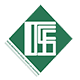 2022Güzel Sanatlar FakültesiKurum İçi Değerlendirme RaporuA.1. Liderlik ve KaliteFakültemiz akademik ve idari yapısı mevcuttur. Üniversitenin genel stratejik planı doğrultusunda hareket etmektedir. Fakültemizin stratejik plana uygun şekilde kendine ait vizyon, misyon ve hedefleri ve organizasyon şeması bulunmaktadır. Çalışanların görev dağılımları, sorumlulukları, görev tanımları ve iş akış süreçleri belirlidir. Üniversitenin genel mevzuatına uygun hareket etmekte kararlar katılımcı bir yöntemle kurullar ve komisyonlarca alınmaktadır. ISO 9001 kapsamında talimatlara uygun şekilde dokümantasyon ve arşiv çalışmaları yürütülmektedir. Fakültemiz üniversitenin genel olarak belirlemiş olduğu kalite güvencesi politikalarını uygulamakta ve yaygınlaştırma çalışmaları yürütmektedir. Fakültemiz kalite kültürünü geliştirmek için paydaşların geri bildirimlerini almaktadır. Fakültemiz ALMS, OBS, EBYS, Bilgi Paketi, ABS gibi bilgi yönetim sistemlerini etkin bir şekilde kullanmaktadır. Uluslararasılaşma faaliyetleri olarak yabancı öğrencileri kabuul etme ve akademisyenlerin erasmus ile dış ülkelere konferans, eğitim verme gibi nedenlerle gitmeleri ile gerçekleşmektedir. Buna ilişkin olarak hem urum içi dış ilişkiler koordinatörlüğü ile hem de diğer üniversiteler ile iş birliğine gidilerek protokoller gerçekleştirilmektedir. Fakültemizin tüm faaliyetleri web sitemizden durulmakta ve performansı yıllık olarak izlenmektedir.  A.1.1. Yönetişim Modeli ve İdari YapıKurumdaki idari yapı (yasal düzenlemeler çerçevesinde kurumsal yaklaşım, gelenekler, tercihler); karar verme mekanizmaları, paydaşların temsil edilmesi ve sürekliliği sağlanmıştır. Üst yönetimin çalışma tarzı, yetki ve sorumlulukları, kurumun akademik camiasıyla iletişimi; üst yönetim tarzının hedeflenen kurum kimliği ile uyumu yerleşmiş ve benimsenmiştir. Organizasyon şeması ve bağlı olma/rapor verme ilişkileri; görev tanımları, iş akış süreçleri vardır ve gerçeği yansıtmaktadır; ayrıca bunlar yayımlanmış ve işleyişin paydaşlarca bilinirliği sağlanmıştır.Puanı: 3 Kurumun yönetişim modeli ve organizasyonel yapılanması birim ve alanların genelini kapsayacak şekilde faaliyet göstermektedirA.1.1.1. Yönetişim modeli ve organizasyon şemasıGSF’nin yönetişim modeli liyakat, katılımcılık, farklı kültürleri uyumlaştırma, kurumsallaşma, ilişkili olduğu kurum ve kuruluşlarla iş birliği, yenilikçilik, araştırma, çağdaş eğitim teknikleri, şeffaflık, kalite ve etik değerleri bünyesinde barındırmaktadır. GSF’nin vizyon ve misyonu  Misyon & Vizyon | Iğdır Üniversitesi (igdir.edu.tr) birim web sayfasında yer almaktadır. GSF olarak yönetişim modeli Iğdır Üniversitesi Olarak Kalite Politikamız (igdir.edu.tr) üniversite olarak kalite politikasını benimsemiş ve içselleştirmiştir. GSF idari ve akademik kararları yönetim kurulları ve fakülte kurulları ile alınmaktadır.Birim organizasyon şeması Organizasyon Şeması | Iğdır Üniversitesi (igdir.edu.tr)A.1.1.2. Kurumun yönetişim ve idari alanlarla ilgili politikasını ve stratejik amaçlarını uyguladığına dair uygulamalar/kanıtlarStandart bir uygulama olarak GSF 2020-2025 yılı Stratejik Planı’na uyumlu bir şekilde orada belirtilen amaç ve hedeflere uygun olarak hareket etmek etmelidir. Hem Stratejik plan için hem de ISO 9001 için uygulamalar mevcuttur. https://www.igdir.edu.tr/Addons/Resmi/uploads/files/igdir-universitesi-2021-2025-stratejik-plani-guncellenmis--m.pdf https://www.igdir.edu.tr/Addons/Resmi/uploads/files/2022-faaliyet-raporu-c.pdf  Belgeler | Iğdır Üniversitesi (igdir.edu.tr)A.1.1.3. Yönetişim ve organizasyonel yapılanma uygulamalarına ilişkin izleme ve iyileştirme kanıtlarıBelgeler | Iğdır Üniversitesi (igdir.edu.tr)https://www.igdir.edu.tr/Addons/Resmi/uploads/files/dis-paydas-ihtiyac-talep-analizi-1--h.pdf A.1.1.4. Standart uygulamalar ve mevzuatın yanı sıra; kurumun ihtiyaçları doğrultusunda geliştirdiği özgün yaklaşım ve uygulamalarına ilişkin kanıtlar Yok. A1.2. LiderlikBirim yöneticisinin yükseköğretim ekosistemindeki değişim, belirsizlik ve karmaşıklığı dikkate alan bir kalite güvencesi sistemi ve kültürü oluşturma konusunda sahipliği ve motivasyonu yüksektir. Birimlerde liderlik anlayışı ve koordinasyon kültürü yerleşmiştir. Liderler kurumun değerleri ve hedefleri doğrultusunda stratejilerinin yanı sıra; yetki paylaşımını, ilişkileri, zamanı, kurumsal motivasyon ve stresi de etkin ve dengeli biçimde yönetmektedir. Akademik ve idari birimler ile yönetim arasında etkin bir iletişim ağı oluşturulmuştur. Puanı: 3 Kurumun geneline yayılmış, kalite güvencesi sistemi ve kültürünün gelişimini destekleyen etkin liderlik uygulamaları bulunmaktadır.A1.2.1. Kalite güvencesi kültürünü geliştirmek üzere yapılan planlamalar ve uygulamalarISO 9001 belgelerinde yapılan planlamalar ve gerçekleştirilen çalışmalar mevcuttur. Belgeler | Iğdır Üniversitesi (igdir.edu.tr)A1.2.2. Kurumun yöneticilerinin liderlik özelliklerini ve yetkinliklerini ölçmek ve izlemek için kullanılan yöntemler, elde edilen izleme sonuçları ve bağlı iyileştirmelerYok.A1.2.3. Kurumdaki kalite kültürünün gelişimini ölçmek ve izlemek için kullanılan yöntemler, elde edilen izleme sonuçları ve bağlı iyileştirmelerMemnuniyet anketlerinde kalite kültürü ile ilgili olarak sorulan sorularda yer almaktadır. İzleme sonuçları belirtilmiştir. Belgeler | Iğdır Üniversitesi (igdir.edu.tr)https://www.igdir.edu.tr/Addons/Resmi/uploads/files/dis-paydas-ihtiyac-talep-analizi-1--h.pdf A1.2.4. Standart uygulamalar ve mevzuatın yanı sıra; kurumun ihtiyaçları doğrultusunda geliştirdiği özgün yaklaşım ve uygulamalarına ilişkin kanıtlarYokA.1.3. Kurumsal dönüşüm kapasitesiYükseköğretim ekosistemi içerisindeki değişimleri, küresel eğilimleri, ulusal hedefleri ve paydaş beklentilerini dikkate alarak kurumun geleceğe hazır olmasını sağlayan çevik yönetim yetkinliği vardır. Geleceğe uyum için amaç, misyon ve hedefler doğrultusunda hareket eder. Puanı: 1 Kurumda değişim yönetimi bulunmamaktadır.A.1.3.1. Değişim yönetim modeliYokA.1.3.2. Değişim planları, yol haritalarıBelgeler | Iğdır Üniversitesi (igdir.edu.tr)https://www.igdir.edu.tr/Addons/Resmi/uploads/files/igdir-universitesi-2021-2025-stratejik-plani-guncellenmis--m.pdfA.1.3.3. Yükseköğretim ekosisteminde ve temel fonksiyonları çevresinde meydana gelen değişime yönelik analiz raporlarıYokA.1.3.4. Gelecek senaryolarıhttps://www.igdir.edu.tr/Addons/Resmi/uploads/files/2022-yili-performans-programi.pdf A.1.3.5. Kıyaslama raporlarıYokA.1.3.6. Yenilik yönetim sistemiYok.A.1.3.7. Değişim ekipleri belgeleri Yok.A.1.3.8. Standart uygulamalar ve mevzuatın yanı sıra; kurumun ihtiyaçları doğrultusunda geliştirdiği özgün yaklaşım ve uygulamalarına ilişkin kanıtlarYok.A.1.4. İç kalite güvencesi mekanizmalarıPUKÖ çevrimleri itibarı ile takvim yılı temelinde hangi işlem, süreç, mekanizmaların devreye gireceği planlanmış, akış şemaları belirlidir. Sorumluluklar ve yetkiler tanımlanmıştır. Gerçekleşen uygulamalar değerlendirilmektedir. Kurumun Kalite Komisyonunun süreç ve uygulamaları tanımlıdır, kurum çalışanlarınca bilinir. Puanı: 2 Kurumun iç kalite güvencesi süreç ve mekanizmaları tanımlanmıştır.A.1.4.1. Kalite güvencesi rehberi gibi tanımlı süreç belgeleriYok. A.1.4.2. Kalite Komisyonu çalışma usul ve esaslarıhttps://www.igdir.edu.tr/Addons/Resmi/uploads/files/Usul%20ve%20Esaslar.pdfhttps://www.igdir.edu.tr/Addons/Resmi/uploads/files/7kaliye%20t%C3%B6netmeli%C4%9Fi.pdfhttps://www.igdir.edu.tr/Addons/Resmi/uploads//files/arsiv-yonergesi.pdfA.1.4.3. İş akış şemaları, takvim, görev ve sorumluluklar ve paydaşların rollerini gösteren kanıtlarİş Akış Şemaları | Iğdır Üniversitesi (igdir.edu.tr)Belgeler | Iğdır Üniversitesi (igdir.edu.tr)A.1.4.4. Bilgi Yönetim Sistemi- Giriş - ALMS (igdir.edu.tr)Giriş Yapınız (igdir.edu.tr)Giriş | IĞDIR ÜNİVERSİTESİ (igdir.edu.tr)Güzel Sanatlar Fakültesi | Iğdır Üniversitesi (igdir.edu.tr)A.1.4.5. Geri bildirim yöntemleriİdari, Akademik ve Öğrenci Memnuniyet anketleri, AKTS anketi, ders memnuniyet anketleri, dış paydaş memnuniyet sonuçları bulunmaktadır. Belgeler | Iğdır Üniversitesi (igdir.edu.tr)A.1.4.6. Paydaş katılımına ilişkin belgeler Belgeler | Iğdır Üniversitesi (igdir.edu.tr) A.1.4.7. Yıllık izleme ve iyileştirme raporları Belgeler | Iğdır Üniversitesi (igdir.edu.tr)https://www.igdir.edu.tr/Addons/Resmi/uploads/files/2022-faaliyet-raporu-c.pdfA.1.4.8. Standart uygulamalar ve mevzuatın yanı sıra; kurumun ihtiyaçları doğrultusunda geliştirdiği özgün yaklaşım ve uygulamalarına ilişkin kanıtlarYokA.1.5. Kamuoyunu bilgilendirme ve hesap verebilirlikKamuoyunu bilgilendirme ilkesel olarak benimsenmiştir, hangi kanalların nasıl kullanılacağı tasarlanmıştır, erişilebilir olarak ilan edilmiştir. Kurum web sayfası doğru, güncel, ilgili ve kolayca erişilebilir bilgiyi vermektedir; bunun sağlanması için gerekli mekanizma mevcuttur. Kurumsal özerklik ile hesap verebilirlik kavramlarının birbirini tamamladığına ilişkin bulgular mevcuttur. İçe ve dışa hesap verme yöntemleri kurgulanmıştır ve uygulanmaktadır. Puanı: 2 Kurumda şeffaflık ve hesap verebilirlik ilkeleri doğrultusunda kamuoyunu bilgilendirmek üzere tanımlı süreçler bulunmaktadır.A.1.5.1. Kamuoyunu bilgilendirme ve hesap verebilirlik ile ilişkili olarak benimsenen ilke, kural ve yöntemlerKalite Güvencesi Belgesi https://www.igdir.edu.tr/Addons/Resmi/uploads/files/kalite-politikasi.pdf Fakülte web sitesi haber ve duyurular Güzel Sanatlar Fakültesi | Iğdır Üniversitesi (igdir.edu.tr)Yönergeler (igdir.edu.tr)Yönetmelikler (igdir.edu.tr)A.1.5.2. Kamuoyunu bilgilendirme ve hesap verebilirliğe ilişkin uygulama örnekleriBelgeler | Iğdır Üniversitesi (igdir.edu.tr)Güzel Sanatlar Fakültesi | Iğdır Üniversitesi (igdir.edu.tr)İletişim | Iğdır Üniversitesi (igdir.edu.tr)A.1.5.3. İç ve dış paydaşların kamuoyunu bilgilendirme ve hesap verebilirlikle ilgili memnuniyeti ve geri bildirimleriBelgeler | Iğdır Üniversitesi (igdir.edu.tr)https://www.igdir.edu.tr/Addons/Resmi/uploads/files/dis-paydas-ihtiyac-talep-analizi-1--h.pdf A.1.5.4. Kamuoyunu bilgilendirme ve hesap verebilirlik mekanizmalarına ilişkin izleme ve iyileştirme kanıtlarıBelgeler | Iğdır Üniversitesi (igdir.edu.tr)A.1.5.5. Standart uygulamalar ve mevzuatın yanı sıra; kurumun ihtiyaçları doğrultusunda geliştirdiği özgün yaklaşım ve uygulamalarına ilişkin kanıtlarYokA.2. Misyon ve Stratejik AmaçlarA.2.1. Misyon, vizyon ve politikalarMisyon ve vizyon ifadesi tanımlanmıştır. Kurum çalışanlarınca bilinir ve paylaşılır. Kuruma özeldir, sürdürülebilir bir gelecek yaratmak için yol göstericidir. Kalite güvencesi politikası vardır, paydaşların görüşü alınarak hazırlanmıştır. Politika kurum çalışanlarınca bilinir ve paylaşılır. Politika belgesi yalın, somut, gerçekçidir. Sürdürülebilir kalite güvencesi sistemini ana hatlarıyla tarif etmektedir. Kalite güvencesinin yönetim şekli, yapılanması, temel mekanizmaları, merkezi kurgu ve birimlere erişimi açıklanmıştır.Puan: 4 Misyon, vizyon ve politikalar doğrultusunda gerçekleştirilen uygulamalar izlenmekte ve paydaşlarla birlikte değerlendirilerek önlemler alınmaktadır.A.2.1.1. Misyon ve vizyonMisyon & Vizyon | Iğdır Üniversitesi (igdir.edu.tr) A.2.1.2. Politika belgeleri (Eğitim ve öğretim politika belgesi uzaktan eğitimi de içermelidir)kalite-politikasi.pdf (igdir.edu.tr)A.2.1.3. Politika belgelerinin ilgili paydaş katılımıyla hazırlandığını kanıtlayan belgeler YokA.2.1.4. Politika belgelerinde bütüncül ilişkiyi gösteren ifadeler ve uygulama örnekleri (Eğitim programlarında araştırma vurgusu, araştırma süreçlerinde topluma hizmet vurgusu, uzaktan eğitim vurgusu)kalite-politikasi.pdf (igdir.edu.tr) A.2.1.5. Politikaların izlendiğine ve değerlendirildiğine ilişkin kanıtlarBelgeler | Iğdır Üniversitesi (igdir.edu.tr)A.2.1.6. Standart uygulamalar ve mevzuatın yanı sıra; kurumun ihtiyaçları doğrultusunda geliştirdiği özgün yaklaşım ve uygulamalarına ilişkin kanıtlarYokA.2.2. Stratejik amaç ve hedeflerStratejik Plan kültürü ve geleneği vardır, mevcut dönemi kapsayan, kısa/orta uzun vadeli amaçlar, hedefler, alt hedefler, eylemler ve bunların zamanlaması, önceliklendirilmesi, sorumluları, mali kaynakları bulunmaktadır, tüm paydaşların görüşü alınarak (özellikle stratejik paydaşlar) hazırlanmıştır. Mevcut stratejik plan hazırlanırken bir öncekinin ayrıntılı değerlendirilmesi yapılmış ve kullanılmıştır; yıllık gerçekleşme takip edilerek ilgili kurullarda tartışılmakta ve gerekli önlemler alınmaktadır.Puan: 4 Kurum uyguladığı stratejik planı izlemekte ve ilgili paydaşlarla birlikte değerlendirerek gelecek planlarına yansıtılmaktadır.A.2.2.1. Stratejik plan ve geliştirilme süreci igdir-universitesi-2021-2025-stratejik-plani-guncellenmis--m.pdfStratejik Plan Değerlendirme Raporu Hazırlama (2022 Yılı Paket) (igdir.edu.tr)A.2.2.2. Performans raporlarıhttps://www.igdir.edu.tr/Addons/Resmi/uploads/files/2022-faaliyet-raporu-c.pdfIĞDIR ÜNİVERSİTESİ (igdir.edu.tr)https://www.igdir.edu.tr/Addons/Resmi/uploads/files/2022-yili-performans-programi.pdfA.2.2.3. Kurumun stratejik planına planlama, uygulama, kontrol etme ve önlem alma aşamalarında iç ve dış paydaş katılımını gösteren kanıtlar https://www.igdir.edu.tr/Addons/Resmi/uploads/files/igdir-universitesi-2021-2025-stratejik-plani-guncellenmis--m.pdfGSF 2022-2023 Eğitim-Öğretim Güz Dönemi Akademik Kurul Toplantısı Yapıldı. (igdir.edu.tr)A.2.2.4. Stratejik plan ve hedeflerin, Birleşmiş Milletler Sürdürülebilir Kalkınma Amaçları’yla uyumunu gösteren kanıtlarYok.A.2.2.5. Standart uygulamalar ve mevzuatın yanı sıra; kurumun ihtiyaçları doğrultusunda geliştirdiği özgün yaklaşım ve uygulamalarına ilişkin kanıtlarYokA.2.3. Performans yönetimiKurumda performans yönetim sistemleri bütünsel bir yaklaşımla ele alınmaktadır. Bu sistemler kurumun stratejik amaçları doğrultusunda sürekli iyileşmesine ve geleceğe hazırlanmasına yardımcı olur. Bilişim sistemleriyle desteklenerek performans yönetiminin doğru ve güvenilir olması sağlanmaktadır. Kurumun stratejik bakış açısını yansıtan performans yönetimi süreç odaklı ve paydaş katılımıyla sürdürülmektedir. Tüm temel etkinlikleri kapsayan kurumsal (genel, anahtar, uzaktan eğitim vb.) performans göstergeleri tanımlanmış ve paylaşılmıştır. Performans göstergelerinin iç kalite güvencesi sistemi ile nasıl ilişkilendirildiği tanımlanmış ve yazılıdır. Kararlara yansıma örnekleri mevcuttur. Yıllar içinde nasıl değiştiği takip edilmektedir, bu izlemenin sonuçları yazılıdır ve gerektiği şekilde kullanıldığına dair kanıtlar mevcuttur.Puan: 4 Kurumda performans göstergelerinin işlerliği ve performans yönetimi mekanizmaları izlenmekte ve izlem sonuçlarına göre iyileştirmeler gerçekleştirilmektedir.A.2.3.1. Performans göstergeleri ve anahtar performans göstergeleriYükseköğretim Kalite Kurulu (yokak.gov.tr)https://www.igdir.edu.tr/Addons/Resmi/uploads/files/2022-yili-istatistikleri.xlsxhttps://www.igdir.edu.tr/Addons/Resmi/uploads/files/amac-hedef-plan.xlsxhttps://www.igdir.edu.tr/Addons/Resmi/uploads/files/2022-faaliyet-raporu-c.pdfhttps://www.igdir.edu.tr/Addons/Resmi/uploads/files/igdir-universitesi-2021-2025-stratejik-plani-guncellenmis--m.pdfA.2.3.2. Performans yönetiminde kullanılan mekanizmalarhttps://www.igdir.edu.tr/Addons/Resmi/uploads/files/igdir-universitesi-2021-2025-stratejik-plani-guncellenmis--m.pdfIĞDIR ÜNİVERSİTESİ (igdir.edu.tr)Belgeler | Iğdır Üniversitesi (igdir.edu.tr)https://www.igdir.edu.tr/Addons/Resmi/uploads/files/2022-faaliyet-raporu-c.pdf Yönergeler (igdir.edu.tr)Yönetmelikler (igdir.edu.tr)Mevzuat | Iğdır Üniversitesi (igdir.edu.tr)A.2.3.3. Performans programı raporu IĞDIR ÜNİVERSİTESİ (igdir.edu.tr)A.2.3.4. Performans yönetimi mekanizmalarının iyileştirildiğine dair kanıtlarStratejik Plan İzleme ve Değerlendirme Raporları | Iğdır Üniversitesi (igdir.edu.tr)A.2.3.5. Standart uygulamalar ve mevzuatın yanı sıra; kurumun ihtiyaçları doğrultusunda geliştirdiği özgün yaklaşım ve uygulamalarına ilişkin kanıtlarYok.A.3.1. Bilgi yönetim sistemiKurumun önemli etkinlikleri ve süreçlerine ilişkin veriler toplanmakta, analiz edilmekte, raporlanmakta ve stratejik yönetim için kullanılmaktadır. Akademik ve idari birimlerin kullandıkları Bilgi Yönetim Sistemi entegredir ve kalite yönetim süreçlerini beslemektedir. Bilgi Yönetim Sistemi güvenliği, gizliliği ve güvenilirliği sağlanmıştır.Puan: 3 Kurum genelinde temel süreçleri (eğitim ve öğretim, araştırma ve geliştirme, toplumsal katkı, kalite güvencesi) destekleyen entegre bilgi yönetim sistemi işletilmektedir.A.3.1.1 Bilgi Yönetim Sistemi ve bu sistemin fonksiyonları Giriş Yapınız (igdir.edu.tr) Öğrenci bilgi sistemi, ders kayıt, ders izleme ve değerlendirme raporları, ders notu girme, öğrenci ders kayıt ve danışmanlık hizmetleri, öğretim üyesi izin alma ve ek ders bildirimi yapmaGiriş | IĞDIR ÜNİVERSİTESİ (igdir.edu.tr) Elektronik bilgi yönetim sistemi üniversite resmi yazışma ve haberleşme kanalı ve resmi belge arşivi, resmi işlemlerin onaylanması ve hiyerarjik akışta işlem akışlarının yürütülmesi  - Giriş - ALMS (igdir.edu.tr) uzaktan eğitim, notlandırma, arşivleme ve gerekli duyuruların yayınlanması ve eğitim faaliyetlerine ilişkin hbaerleşme kanalıFakülte web sitesi fakültede alınan kararların, akademik sosyal ve idari faaliyetlerin, haberlerin, ilanların, duyuruların kurum içi ve kurum dışı paydaşlarına duyurulması Güzel Sanatlar Fakültesi | Iğdır Üniversitesi (igdir.edu.tr)Bilgi paketi üniversitedeki eğitim öğretim, müfredat ders içerikleri vb. ilişkin bilgilerin yayınlanması  Iğdır Üniversitesi Bilgi Paketi / Ders Kataloğu (igdir.edu.tr)A.3.1.2 Bilginin elde edilmesi, kayıt edilmesi, güncellenmesi, işlenmesi, değerlendirilmesi ve paylaşılmasına ilişkin tanımlı süreçler423ebys yardım kılavuzu.docx (live.com)https://www.igdir.edu.tr/Addons/Resmi/announc/9647/e-imza-help.pdfALMS Uygulaması Erişimi (igdir.edu.tr)ALMS Uygulaması Erişimi Hakkında Duyuru (igdir.edu.tr)İş Akış Şemaları | Iğdır Üniversitesi (igdir.edu.tr)EBYS Sistemi Giriş | IĞDIR ÜNİVERSİTESİ (igdir.edu.tr)OBS Sistemi Giriş Yapınız (igdir.edu.tr)GSF web sitesi Güzel Sanatlar Fakültesi | Iğdır Üniversitesi (igdir.edu.tr)Belgeler | Iğdır Üniversitesi (igdir.edu.tr)https://www.igdir.edu.tr/Addons/Resmi/uploads/files/2022-faaliyet-raporu-c.pdfA.3.1.3 Bilgi Yönetim Sistemi’nin izlenmesi ve iyileştirilmesine ilişkin kanıtlarYokA.3.1.4. Bilgi güvenliğini ve güvenirliğini sağlamaya yönelik süreçler ve uygulamalarhttps://www.igdir.edu.tr/Addons/Resmi/announc/10062/guvenli-sertifika-ssl-e-imza-calistirma-kilavuzu.docxDokümanlar | Iğdır Üniversitesi (igdir.edu.tr)Mevzuat | Iğdır Üniversitesi (igdir.edu.tr)A.3.1.5. Standart uygulamalar ve mevzuatın yanı sıra; kurumun ihtiyaçları doğrultusunda geliştirdiği özgün yaklaşım ve uygulamalarına ilişkin kanıtlarYokA.3.2. İnsan kaynakları yönetimiİnsan kaynakları yönetimine ilişkin kurallar ve süreçler bulunmaktadır. Şeffaf şekilde yürütülen bu süreçler kurumda herkes tarafından bilinmektedir. Eğitim ve liyakat öncelikli kriter olup, yetkinliklerin arttırılması temel hedeftir. Çalışan (akademik-idari) memnuniyet, şikayet ve önerilerini belirlemek ve izlemek amacıyla geliştirilmiş olan yöntem ve mekanizmalar uygulanmakta ve sonuçları değerlendirilmektedir. Puan: 3 Kurumun genelinde insan kaynakları yönetimi doğrultusunda uygulamalar tanımlı süreçlere uygun bir biçimde yürütülmektedir. A.3.2.1. İnsan kaynakları politikası ve hedefleri ve bunlara ilişkin uygulamalar (Yetkinlik, işe alınma, hizmet içi eğitim, teşvik ve ödüllendirme vb.) igdir-universitesi-2021-2025-stratejik-plani-guncellenmis--m.pdfÜniversite Çapında En Yüksek Akademik Teşvik Puanına Sahip Öğretim Üyemize Belge Takdim Edildi | Iğdır Üniversitesi (igdir.edu.tr)Doktor Öğretim Üyesi Başvuru Ön Değerlendirme Sonuçları | Iğdır Üniversitesi (igdir.edu.tr)Öğretim Üyemiz 2023 Dünya Üniversite Sıralamasına Katkıda Bulunacak | Iğdır Üniversitesi (igdir.edu.tr)Dr. Öğretim Üyesi Kadrosu İlanı Başvuru Atama Sonucu | Iğdır Üniversitesi (igdir.edu.tr)Belgeler | Iğdır Üniversitesi (igdir.edu.tr)egitim-plani.xls (live.com)https://www.igdir.edu.tr/Addons/Resmi/uploads/files/2022-faaliyet-raporu-c.pdf https://www.igdir.edu.tr/Addons/Resmi/uploads//files/ogretim-uyeligine-yukseltilme-ve-atanma-kriterleri-yonergesi-p.pdf Doçentlik Unvanı Alan Duygu ARSLANTÜRK ÇÖLLÜ Hocamıza Bölüm Ziyaretimiz (igdir.edu.tr)A.3.2.2. Çalışan (akademik ve idari) memnuniyeti anketleri, uygulama sistematiği ve anket sonuçlarıBelgeler | Iğdır Üniversitesi (igdir.edu.tr)https://www.igdir.edu.tr/Addons/Resmi/uploads/files/dis-paydas-ihtiyac-talep-analizi-1--h.pdfMemenuniyet anketleri çalışanlara ebys’ye giriş sırasında yılda iki kez yapılmaktadır. Online olarak uygulanmaktadır.A.3.2.3. İnsan kaynakları yönetimi uygulamalarına ilişkin izleme ve iyileştirme kanıtları https://www.igdir.edu.tr/Addons/Resmi/uploads/files/2022-yili-performans-programi.pdfhttps://www.igdir.edu.tr/Addons/Resmi/uploads/files/igdir-universitesi-2021-2025-stratejik-plani-guncellenmis--m.pdfhttps://www.igdir.edu.tr/Addons/Resmi/uploads/files/2022-faaliyet-raporu-c.pdfStratejik Plan İzleme ve Değerlendirme Raporları | Iğdır Üniversitesi (igdir.edu.tr)A.3.2.4. Standart uygulamalar ve mevzuatın yanı sıra; kurumun ihtiyaçları doğrultusunda geliştirdiği özgün yaklaşım ve uygulamalarına ilişkin kanıtlarYokA.3.3. Finansal yönetimTemel gelir ve gider kalemleri tanımlanmıştır ve yıllar içinde izlenmektedir. Toplam Cari Bütçe (gelir) = Devlet eğitim katkısı (merkezi bütçeden gelen ve araştırma-geliştirme kategorisindeki faaliyetlere ait olmayan tüm gelirler) + öğrenci gelirleri (kaynağı öğrenci olan tüm gelirler: 1. ve 2. öğretim, tezsiz yüksek lisans, yaz okulu, hizmetler/harçlar, yemek-barınma ücreti vb.) + araştırma gelirleri (devletten merkezi bütçe içinde gelen + ulusal tahsis -yarışmasız projeler) ayrıntısında izlenmektedir ve kurum profiliyle ilişkilendirilmektedir.Puan: 3 Kurumun genelinde finansal kaynakların yönetime ilişkin uygulamalar tanımlı süreçlere uygun biçimde yürütülmektedir.A.3.3.1. Finansal kaynakların yönetimine ilişkin tanımlı süreçler ve uygulamalar (Kaynak dağılımı, kaynakların etkin ve verimli kullanılması, kaynak çeşitliliği)igdir-universitesi-2021-2025-stratejik-plani-guncellenmis--m.pdfhttps://www.igdir.edu.tr/Addons/Resmi/uploads/files/2022-faaliyet-raporu-c.pdf2022 Yılı Birimler Harcama Verileri | Iğdır Üniversitesi (igdir.edu.tr)A.3.3.2. Finansal kaynakların planlama, kullanım ve izleme uygulamalarının kurumun stratejik planı ile uyumuigdir-universitesi-2021-2025-stratejik-plani-guncellenmis--m.pdfhttps://www.igdir.edu.tr/Addons/Resmi/uploads/files/2022-faaliyet-raporu-c.pdfhttps://www.igdir.edu.tr/Addons/Resmi/uploads/files/2022-yili-butcesi.pdfhttps://www.igdir.edu.tr/Addons/Resmi/uploads/files/2022-yili-ek-butce.pdfA.3.3.3. Finansal kaynakların yönetimi süreçlerine ilişkin izleme ve iyileştirme kanıtlarıhttps://www.igdir.edu.tr/Addons/Resmi/uploads/files/2022-faaliyet-raporu-c.pdfA.3.3.4. Standart uygulamalar ve mevzuatın yanı sıra; kurumun ihtiyaçları doğrultusunda geliştirdiği özgün yaklaşım ve uygulamalarına ilişkin kanıtlarYokA.3.4. Süreç yönetimiTüm etkinliklere ait süreçler ve alt süreçler (uzaktan eğitim dahil) tanımlıdır. Süreçlerdeki sorumlular, iş akışı, yönetim, sahiplenme yazılıdır ve kurumca içselleştirilmiştir. Süreç yönetiminin başarılı olduğunun kanıtları vardır.Puan: 3 Kurumun genelinde tanımlı süreçler yönetilmektedir.A.3.4.1. Süreç Yönetimi El KitabıYokA.3.4.2. Süreç yönetimi modeli ve uygulamaları, ilgili sistemler, yönetim mekanizmaları (Uzaktan eğitim dahil)https://www.igdir.edu.tr/Addons/Resmi/uploads/files/fakute-egitim-ve-ogretim-sureci-%C4%B1.doc https://www.igdir.edu.tr/Addons/Resmi/uploads/files/fakutel-risk-degerlendirme-tablosu-h.xlsx EBYS Sistemi Giriş | IĞDIR ÜNİVERSİTESİ (igdir.edu.tr)OBS Sistemi Giriş Yapınız (igdir.edu.tr)Belgeler | Iğdır Üniversitesi (igdir.edu.tr)https://www.igdir.edu.tr/Addons/Resmi/uploads/files/2022-faaliyet-raporu-c.pdfhttps://api.yokak.gov.tr/Storage/AnnouncementFiles/07-09-2020/156/uzaktan egitim v3.pdfUzaktan Eğitim Bölüm Koordinatörleri - Google Sheetshttps://www.igdir.edu.tr/Addons/Resmi/uploads//files/uzaktan-ogretim-yonergesi.pdfALMS - Giriş - ALMS (igdir.edu.tr)https://www.igdir.edu.tr/Addons/Resmi/uploads/files/igdir-universitesi-2021-2025-stratejik-plani-guncellenmis--m.pdfA.3.4.3. Paydaş katılımına ilişkin kanıtlarBelgeler | Iğdır Üniversitesi (igdir.edu.tr)https://www.igdir.edu.tr/Addons/Resmi/uploads/files/dis-paydas-ihtiyac-talep-analizi-1--h.pdf Üniversitemizde Dış Paydaş Toplantısı Yapıldı (igdir.edu.tr)A.3.4.4. Süreç yönetim mekanizmalarının izlenmesi ve iyileştirilmesine ilişkin kanıtlarBelgeler | Iğdır Üniversitesi (igdir.edu.tr)https://www.igdir.edu.tr/Addons/Resmi/uploads/files/igdir-universitesi-2021-2025-stratejik-plani-guncellenmis--m.pdfhttps://www.igdir.edu.tr/Addons/Resmi/uploads/files/2022-faaliyet-raporu-c.pdfA.3.4.5. Standart uygulamalar ve mevzuatın yanı sıra; kurumun ihtiyaçları doğrultusunda geliştirdiği özgün yaklaşım ve uygulamalarına ilişkin kanıtlarYokA.4. Paydaş KatılımıA.4.1. İç ve dış paydaş katılımıİç ve dış paydaşların karar alma, yönetişim ve iyileştirme süreçlerine katılım mekanizmaları tanımlanmıştır. Gerçekleşen katılımın etkinliği, kurumsallığı ve sürekliliği irdelenmektedir. Uygulama örnekleri, iç kalite güvencesi sisteminde özellikle öğrenci ve dış paydaş katılımı ve etkinliği mevcuttur. Sonuçlar değerlendirilmektedir. Puan: 3 Tüm süreçlerdeki PUKÖ katmanlarına paydaş katılımını sağlamak üzere Kurumun geneline yayılmış mekanizmalar bulunmaktadır.A. 4. 1. 1. Kurumun süreçlerine özgü oluşturulmuş iç ve dış paydaş listesi ile paydaşların önceliklendirilmesine ilişkin kanıtlarhttps://www.igdir.edu.tr/Addons/Resmi/uploads/files/igdir-universitesi-2021-2025-stratejik-plani-guncellenmis--m.pdfA. 4. 1. 2. Paydaş görüşlerinin alınması sürecinde kullanılan veri toplama araçları ve yöntemi (Anketler, odak grup toplantıları, çalıştaylar, bilgi yönetim sistemi vb.) 2022-2023 Güz Dönemi 1. Sınıf Öğrencileri İçin Oryantasyon Programı Düzenlendi (igdir.edu.tr)Belgeler | Iğdır Üniversitesi (igdir.edu.tr)https://www.igdir.edu.tr/Addons/Resmi/uploads/files/igdir-universitesi-2021-2025-stratejik-plani-guncellenmis--m.pdfÜniversitemizde Dış Paydaş Toplantısı Yapıldı (igdir.edu.tr)A. 4. 1. 3. Karar alma süreçlerinde paydaş katılımının sağlandığını gösteren belgelerÜniversitemizde Dış Paydaş Toplantısı Yapıldı (igdir.edu.tr)GSF 2022-2023 Eğitim-Öğretim Güz Dönemi Akademik Kurul Toplantısı Yapıldı. (igdir.edu.tr)A. 4. 1. 4. Paydaş katılım mekanizmalarının işleyişine ilişkin izleme ve iyileştirme kanıtlarıhttps://www.igdir.edu.tr/Addons/Resmi/uploads/files/2022-faaliyet-raporu-c.pdfBelgeler | Iğdır Üniversitesi (igdir.edu.tr)https://www.igdir.edu.tr/Addons/Resmi/uploads/files/igdir-universitesi-2021-2025-stratejik-plani-guncellenmis--m.pdfÜniversitemizde Dış Paydaş Toplantısı Yapıldı (igdir.edu.tr)https://www.igdir.edu.tr/Addons/Resmi/uploads/files/dis-paydas-ihtiyac-talep-analizi-1--h.pdf A. 4. 1. 5. Standart uygulamalar ve mevzuatın yanı sıra; kurumun ihtiyaçları doğrultusunda geliştirdiği özgün yaklaşım ve uygulamalarına ilişkin kanıtlarYokA.4.2. Öğrenci geri bildirimleriÖğrenci görüşü (ders, dersin öğretim elemanı, diploma programı, hizmet ve genel memnuniyet seviyesi, vb) sistematik olarak ve çeşitli yollarla alınmakta, etkin kullanılmakta ve sonuçları paylaşılmaktadır. Öğrenci şikayetleri ve/veya önerileri için muhtelif kanallar vardır, öğrencilerce bilinir, bunların adil ve etkin çalıştığı denetlenmektedir.Puan: 3 Programların genelinde öğrenci geri bildirimleri (her yarıyıl ya da her akademik yıl sonunda) alınmaktadır. A. 4. 2. 1. Öğrenci geri bildirimi elde etmeye ilişkin ilke ve kurallar https://www.igdir.edu.tr/Addons/Resmi/uploads/files/igdir-universitesi-2021-2025-stratejik-plani-guncellenmis--m.pdfhttps://kalite.igdir.edu.tr/duyuru/kurum-i%C3%A7-de%C4%9Ferlendirme-raporu-kidr-haz%C4%B1rlama-klavuzuA. 4. 2. 2. Tanımlı öğrenci geri bildirim mekanizmalarının tür, yöntem ve çeşitliliğini gösteren kanıtlar (Uzaktan/karma eğitim dahil) Anket, obs’de notlarını görmeden önce ders, üniversite ve derse ilişkin memnuniyet anketleri. https://www.igdir.edu.tr/Addons/Resmi/uploads//files/322Bilimsel%20Ara%C5%9Ft%C4%B1rma%20ve%20Yay%C4%B1n%20Eti%C4%9Fi%20Y%C3%B6nergesi.pdfBelgeler | Iğdır Üniversitesi (igdir.edu.tr)https://www.igdir.edu.tr/Addons/Resmi/uploads/files/akts-kredisi-anketi.docxhttps://www.igdir.edu.tr/Addons/Resmi/uploads/files/ogretim-elemani-ve-ders-degerlendirme-formu.docxhttps://www.igdir.edu.tr/Addons/Resmi/uploads/files/ogrenci-memnuniyeti-anketi.docx https://www.igdir.edu.tr/Addons/Resmi/uploads//files/471I%C4%9EDIR%20%C3%9CN%C4%B0VERS%C4%B0TES%C4%B0%20%C3%96%C4%9ERENC%C4%B0%20KONSEY%C4%B0%20Y%C3%96NERGES%C4%B0.pdfMezun Platformu | Iğdır Üniversitesi (igdir.edu.tr)A. 4. 2. 3. Öğrenci geri bildirimleri kapsamında gerçekleştirilen iyileştirmelere ilişkin uygulamalarBelgeler | Iğdır Üniversitesi (igdir.edu.tr)4. 2. 4. Öğrencilerin karar alma mekanizmalarına katılımı örneklerihttps://www.igdir.edu.tr/Addons/Resmi/uploads//files/471I%C4%9EDIR%20%C3%9CN%C4%B0VERS%C4%B0TES%C4%B0%20%C3%96%C4%9ERENC%C4%B0%20KONSEY%C4%B0%20Y%C3%96NERGES%C4%B0.pdfA. 4. 2. 5. Öğrenci geri bildirim mekanizmasının izlenmesi ve iyileştirilmesine yönelik kanıtlarBelgeler | Iğdır Üniversitesi (igdir.edu.tr)A. 4. 2. 6. Standart uygulamalar ve mevzuatın yanı sıra; kurumun ihtiyaçları doğrultusunda geliştirdiği özgün yaklaşım ve uygulamalarına ilişkin kanıtlarYokA.4.3. Mezun ilişkileri yönetimiPuan: 2 Programların amaç ve hedeflerine ulaşılıp ulaşılmadığının irdelenmesi amacıyla bir mezun izleme sistemine ilişkin planlama bulunmaktadır.A. 4. 3. 1. Mezun izleme sisteminin özellikleriMezun izleme sistemine kayıt yaptırılması ve çalışma hayatlarının ve kariyer gelişimlerinin izlenmesi, bilgi güncellemesi istemek için email adreslerine bildirim göderme.https://www.igdir.edu.tr/Addons/Resmi/uploads/files/igdir-universitesi-mezun-memnuniyet-anketi.docx Mezun Platformu | Iğdır Üniversitesi (igdir.edu.tr)https://www.igdir.edu.tr/Addons/Resmi/uploads/files/igdir-universitesi-mezunlarinin-yeterlilikleri-ile-ilgili-memnuniyet-duzeyi-anketi.docxA. 4. 3. 2. Mezunların sahip olduğu yeterlilikler ve programın amaç ve hedeflerine ulaşılmasına ilişkin memnuniyet düzeyiYokA. 4. 3. 3. Mezun izleme sistemi kapsamında programlarda gerçekleştirilen güncelleme çalışmaları YokA. 4. 3. 4. Standart uygulamalar ve mevzuatın yanı sıra; kurumun ihtiyaçları doğrultusunda geliştirdiği özgün yaklaşım ve uygulamalarına ilişkin kanıtlarYokA. 5. UluslararasılaşmaA. 5. 1. Uluslararasılaşma süreçlerinin yönetimiUluslararasılaşma süreçlerinin yönetimi ve organizasyonel yapısı kurumsallaşmıştır. Puan: 2 Kurumun uluslararasılaşma süreçlerinin yönetim ve organizasyonel yapısına ilişkin planlamalar bulunmaktadır.A. 5.1.1. Uluslararasılaşma süreçlerinin yönetimi ve organizasyonel yapısı https://www.igdir.edu.tr/Addons/Resmi/uploads/files/igdir-universitesi-2021-2025-stratejik-plani-guncellenmis--m.pdfhttps://www.igdir.edu.tr/Addons/Resmi/uploads/files/2022-faaliyet-raporu-c.pdfhttps://www.igdir.edu.tr/Addons/Resmi/uploads//files/42014_yonergesi.pdf https://www.igdir.edu.tr/Addons/Resmi/uploads//files/onlisans-lisans-yabanci-uyruklu-ogrenci-basvuru-kabul-ve-kayit-yonergesi-j.pdf https://www.igdir.edu.tr/Addons/Resmi/uploads//files/igdir-universitesi-dis-iliskiler-koordinatorlugu-yonergesi.pdf A. 5.1.2 Yönetim ve organizasyonel yapıya ilişkin izleme ve iyileştirme kanıtlarıYok.A. 5. 1.3. Standart uygulamalar ve mevzuatın yanı sıra; kurumun ihtiyaçları doğrultusunda geliştirdiği özgün yaklaşım ve uygulamalarına ilişkin kanıtlarYokA.5.2. Uluslararasılaşma kaynaklarıUluslararasılaşmaya ayrılan kaynaklar (mali, fiziksel, insan gücü) belirlenmiş, paylaşılmış, kurumsallaşmıştır. Bu kaynaklar nicelik ve nitelik bağlamında izlenmekte ve değerlendirilmektedir.A.5.2.1. Uluslararası çalışmalar için ayrılan kaynaklarının yönetimine ilişkin belgeler (Erasmus vb. bütçelerin kulanım oranı, AB proje bütçelerinin yönetimi ve ikili protokoller kapsamında gerçekleşen kaynakların yönetimine ilişkin belgeler gibi)Yok. A.5.2.2. Uluslararasılaşma kaynakların dağılımının izlenmesi ve iyileştirilmesine ilişkin kanıtlar Yok.A.5.2.3. Standart uygulamalar ve mevzuatın yanı sıra; kurumun ihtiyaçları doğrultusunda geliştirdiği özgün yaklaşım ve uygulamalarına ilişkin kanıtlarYok.A.5.3. Uluslararasılaşma performansıUluslararasılaşma performansı izlenmektedir. İzlenme mekanizma ve süreçleri yerleşiktir, sürdürülebilirdir.Puan: 3 Kurumun geneline yayılmış uluslararasılaşma faaliyetleri bulunmaktadır. A.5.3.1. Uluslararasılaşma faaliyetlerihttps://www.igdir.edu.tr/Addons/Resmi/uploads/files/2022-faaliyet-raporu-c.pdfhttps://www.igdir.edu.tr/Addons/Resmi/uploads/files/171.xlsxErasmus Değişim Anlaşmaları-KA131 | Iğdır Üniversitesi (igdir.edu.tr)A.5.3.2. Kurumun uluslararasılaşma performansını izlemek üzere kullandığı göstergelerihttps://www.igdir.edu.tr/Addons/Resmi/uploads/files/igdir-universitesi-2021-2025-stratejik-plani-guncellenmis--m.pdfhttps://www.igdir.edu.tr/Addons/Resmi/uploads/files/2022-faaliyet-raporu-c.pdfA.5.3.3. Uluslararasılaşma hedeflerine ulaşılıp ulaşılmadığını izlemek üzere oluşturulan mekanizmalarStratejik Plan İzleme ve Değerlendirme Raporları | Iğdır Üniversitesi (igdir.edu.tr)Yükseköğretim Kalite Kurulu (yokak.gov.tr)https://www.igdir.edu.tr/Addons/Resmi/uploads/files/2022-faaliyet-raporu-c.pdfA.5.3.4. Uluslararasılaşma süreçlerine ilişkin yıllık öz değerlendirme raporları ve iyileştirme çalışmalarıYokA.5.3.5. Standart uygulamalar ve mevzuatın yanı sıra; kurumun ihtiyaçları doğrultusunda geliştirdiği özgün yaklaşım ve uygulamalarına ilişkin kanıtlarYokB. Eğitim ÖğretimFakültemiz, araştırmaya öncelik vererek, eğitim-öğretimin niteliğini geliştirmek, bilimsel ve eğitim çalışmalarını, stratejik amacına uygun olarak, evrensel değerler ışığında verdiği eğitimle üstün nitelikli, değişime ve gelişime açık, sorgulayıcı bireyler yetiştirmek; ürettiği bilgi, hizmet ve teknolojiyi toplum yararına sunan bireyler yetiştirmektedir. Bologna Süreci kapsamında müfredatlar ve ders uygulamaları geliştirilmektedir. Dönem sonunda öğrencilerden geri bildirim alınmaktadır. Derslerin yürütülmesine ilişkin mevzuat bulunmaktadır. Öğrenci sayıları, kontenjanları ve mezun sayıları her yıl düzenli olarak takip edilmektedir. Mezuniyet için gereken AKTS miktarı yıllara dengeli bir şekilde dağıtılmış ve derslerin kredi yükleri öğrenci iş yükleri düşünülerek atanmıştır. Öğrenci merkezli Eğitim ve Öğretim ile kalitenin arttırılması için öğrencilerden geri bildirimler alınmaktadır. Öğretim üyeleri çalışma alanlarındaki yetkinliklerine göre dersler vermektedir. Ders dağılımları adil ve şeffaf şekilde gerçekleştirilmektedir. Öğrenciler ders seçimlerini bir akademik danışman eşliğinde yaptırmaktadır. Öğrenciler için eğitim öğretim yılı başında bir oryantasyon eğitimi düzenlenerek üniversite kültürü ve kurallar hakkında bilgi verilmektedir. Bilgi paketinde müfredat, ders içerikleri ve derslerin çıktıların dersin içeriği ile uyumu gözetilmektedir. Öğrenciler alms ve obs bilgi sistemlerini kullanarak ders aldıkları öğretim elemanları ile iletişim kurabilirler. Derslerdeki performanslarını izleyebilirler. Uzaktan öğretim noktasında gerekli altyapı fakültemizde mevcuttur.  Öğrencilerin yandal/çift anadal yapmaları mümkündür. Uluslararasılaşma kapsamında yabacı öğrencilerin kabulü ile ilgili mevzuat mevcuttur ve dış ilişkiler ile koordineli olarak çalışılmaktadır. Fakültemizin tanımlı bir fakülte eğitim öğretim süreci bulunmaktadır. Bu süreci izleyecek ve iyileştirilecek mekanizmalar oluşturulmuştur. Eğitim ve öğretim ile ilgili kararlar fakülte kurulu veya yönetim kurulu kararları ile alınmaktadır. Dolayısıyla işleyen bir organizasyonel yapısı mevcuttur. Öğrencilere bu süreçte yardımcı olacak iş akış şemaları da geliştirilmiştir. Öğretim üyeleri uyguladıkları öğretim tekniklerini geliştirebilmeleri için eğitim planı, eğitim ihtiyaç analizi uygulanmaktadır. Eğitim ve öğretim süreci öğrencilerin katılımını sağlamak üzere kurgulanmaktadır. Dersler kapsamında geziler, sektör liderleri ile birlikte seminerler ve konferanslar düzenlenerek ya da pilot uygulamalar ile öğrenmeleri pekiştirilmeye çalışılmaktadır. B.1. Program Tasarımı, Değerlendirmesi ve GüncellenmesiProgramların amaçları ve öğrenme çıktıları (kazanımları) oluşturulmuş, TYYÇ ile uyumu belirtilmiş, kamuoyuna ilan edilmiştir. Program yeterlilikleri belirlenirken kurumun misyon vizyonu göz önünde bulundurulmuştur. Ders bilgi paketleri Bologna süreci dikkate alınarak hazırlanmıştır. Kazanımların ifade şekli öngörülen bilişsel, duyuşsal ve devinimsel seviyeyi açıkça belirtmektedir. Program çıktılarının gerçekleştiğinin nasıl izleneceğine dair planlama yapılmıştır, özellikle kurumun ortak çıktıların irdelenme yöntem ve süreci ayrıntılı belirtilmektedir. Öğrenme çıktılarının ve gerekli öğretim süreçlerinin yapılandırılmasında bölüm bazında ilke ve kurallar bulunmaktadır. Program düzeyinde yeterliliklerin hangi eylemlerle kazandırılabileceği (yeterlilik-ders-öğretim yöntemi matrisleri) belirlenmiştir. Alan farklılıklarına göre yeterliliklerin hangi eğitim türlerinde (örgün, karma, uzaktan) kazandırılabileceği tanımlıdır. Programların tasarımında, fiziksel ve teknolojik olanaklar dikkate alınmaktadır.Puan: 4 Programların tasarım ve onay süreçleri sistematik olarak izlenmekte ve ilgili paydaşlarla birlikte değerlendirilerek iyileştirilmektedir.B.1.1. Programların tasarımı ve onayıB.1.1.1. Program tasarımı ve onayı için kullanılan tanımlı süreçler (Eğitim politikasıyla uyumu, el kitabı, kılavuz, usul ve esas vb.)https://www.igdir.edu.tr/Addons/Resmi/uploads//files/igdir-uni-muafiyet-ve-intibak-islemleri-yonergesi.pdfhttps://www.igdir.edu.tr/Addons/Resmi/uploads//files/igdir-univ-mazeret-sinavlari-yonergesi.pdfhttps://www.igdir.edu.tr/Addons/Resmi/uploads//files/igdir-univ-yaz-okulu-yonergesi.pdfhttps://www.igdir.edu.tr/Addons/Resmi/uploads//files/igdir-univ-ozel-ogrenci-yonergesi.pdfhttps://www.igdir.edu.tr/Addons/Resmi/uploads//files/igdir-univ-cift-anadal-ve-yandal-programi-yonergesi.pdfhttps://www.igdir.edu.tr/Addons/Resmi/uploads//files/uzaktan-ogretim-yonergesi.pdfhttps://www.igdir.edu.tr/Addons/Resmi/uploads//files/yabanci-dil-egitim-ogretimi-ve-zorunlu-yabanci-dil-hazirlik-egitim-ogretim-yonergesi.pdfhttps://www.igdir.edu.tr/Addons/Resmi/uploads//files/onlisans-lisans-yabanci-uyruklu-ogrenci-basvuru-kabul-ve-kayit-yonergesi-j.pdfhttps://www.igdir.edu.tr/Addons/Resmi/uploads//files/uluslararasi-ogrenci-sinav-yonergesi-iyos-.pdfhttps://www.igdir.edu.tr/Addons/Resmi/uploads//files/42014_yonergesi.pdfhttps://www.igdir.edu.tr/Addons/Resmi/uploads//files/I%C4%9Fd%C4%B1r%20%C3%9Cniversitesi%20Erasmus%20%C3%96%C4%9Frenci%20De%C4%9Fi%C5%9Fimi%20Y%C3%B6nergesi.pdfhttps://www.igdir.edu.tr/Addons/Resmi/uploads/files/igdir-universitesi-onlisans-ve-lisans-egitim-ogretim-sinav-yonetmenligi.pdfbolum-program-acma-basvuru-formu.docx (live.com)Microsoft Word - KullanÄ±m KÄ±lavuzu (igdir.edu.tr)ilk-defa-ogrenci-alma-programla-ilgili-bilgiler-taslagi.docx (live.com)ilk-defa-ogrenci-alma-basvuru-formu.docx (live.com)https://www.igdir.edu.tr/Addons/Resmi/uploads/files/sbky-2022-mufredati-16-09-2022.xlsxB.1.1.2. Program tasarımı ve onayı süreçlerinin yönetsel ve organizasyonel yapısı (Komisyonlar, süreç sorumluları, süreç akışı vb.)2-onlisans-ve-lisans-programi-acma-is-akis-sureci.pdf (igdir.edu.tr)Eğitim-Öğretim Komisyonu (igdir.edu.tr)https://www.igdir.edu.tr/Addons/Resmi/uploads//files/ekom-yonerge.pdfhttps://www.igdir.edu.tr/Addons/Resmi/uploads//files/dijital-egitim-koordinatorlugu-yonergesi.pdfB.1.1.3. Program amaç ve çıktılarının TYYÇ ile uyumunu gösteren kanıtlarIğdır Üniversitesi Bilgi Paketi / Ders Kataloğu (igdir.edu.tr)B.1.1.4. Uzaktan-karma program tasarımında bölüm/alan bazlı uygulama çeşitliliğine ilişkin kanıtlar (bölümlerin farklı uzaktan eğitim taleplerinin dikkate alındığına ilişkin kanıtlar vb.)Iğdır Üniversitesi Bilgi Paketi / Ders Kataloğu (igdir.edu.tr)Muafiyet/İntibak Başvurusunda Bulunan Öğrencilerin Dikkatine | Iğdır Üniversitesi (igdir.edu.tr)2022 -2023 Güz Dönemi Ders Programı | Iğdır Üniversitesi (igdir.edu.tr)B.1.1.5. Program tasarım süreçlerine paydaş katılımını gösteren kanıtlarStratejik Plan 2021-2025 igdir-universitesi-2021-2025-stratejik-plani-guncellenmis--m.pdfB1.1.6. Programların tasarım ve onay sürecinin izlendiği ve iyileştirildiğine ilişkin kanıtlarStratejik Plan 2021-2025 igdir-universitesi-2021-2025-stratejik-plani-guncellenmis--m.pdfB1.1.7. Standart uygulamalar ve mevzuatın yanı sıra; kurumun ihtiyaçları doğrultusunda geliştirdiği özgün yaklaşım ve uygulamalarına ilişkin kanıtlarYokB.1.2. Programın ders dağılım dengesiProgramın ders dağılımına ilişkin ilke, kural ve yöntemler tanımlıdır. Ders dağılımında öğretim elemanlarının uzmanlık alanları ve iş yükleri gözetilir ve ders dağılımı katılımcı bir şekilde belirlenir. Öğretim programı (müfredat) yapısı zorunlu-seçmeli ders, alan-alan dışı ders dengesini gözetmekte, kültürel derinlik ve farklı disiplinleri tanıma imkânı vermektedir. Ders sayısı ve haftalık ders saati öğrencinin akademik olmayan etkinliklere de zaman ayırabileceği şekilde düzenlenmiştir. Bu kapsamda geliştirilen ders bilgi paketlerinin amaca uygunluğu ve işlerliği izlenmekte ve bağlı iyileştirmeler yapılmaktadır.Puan: 4 Programlarda ders dağılım dengesi izlenmekte ve iyileştirilmektedir. İçselleştirilmiş, sistematik, sürdürülebilir ve örnek gösterilebilirB.1.2.1. Ders dağılımına ilişkin ilke ve yöntemler ile buna ilişkin kanıtlarIğdır Üniversitesi Bilgi Paketi / Ders Kataloğu (igdir.edu.tr)TÜRKİYE YÜKSEKÖĞRETİM YETERLİLİKLER ÇERÇEVESİ(TYYÇ) (yok.gov.tr)B.1.2.2. İlan edilmiş ders bilgi paketlerinde ders dağılım dengesinin gözetildiğine ilişkin kanıtlarIğdır Üniversitesi Bilgi Paketi / Ders Kataloğu (igdir.edu.tr)ders-icerikleri-saglik-yonetimi-3-3-.docx (live.com)B.1.2.3. Eğitim komisyonu kararı, senato kararları vbYokB.1.2.4. Ders dağılım dengesinin izlenmesine ve iyileştirilmesine ilişkin kanıtlarIğdır Üniversitesi Bilgi Paketi / Ders Kataloğu (igdir.edu.tr)B.1.2.5. Standart uygulamalar ve mevzuatın yanı sıra; kurumun ihtiyaçları doğrultusunda geliştirdiği özgün yaklaşım ve uygulamalarına ilişkin kanıtlarYokB.1.3. Ders kazanımlarının program çıktılarıyla uyumDerslerin öğrenme kazanımları (karma ve uzaktan eğitim de dahil) tanımlanmış ve program çıktıları ile ders kazanımları eşleştirmesi oluşturulmuş ve ilan edilmiştir. Kazanımların ifade şekli öngörülen bilişsel, duyuşsal ve devinimsel seviyeyi açıkça belirtmektedir. Ders öğrenme kazanımlarının gerçekleştiğinin nasıl izleneceğine dair planlama yapılmıştır, özellikle alana özgü olmayan (genel) kazanımların irdelenme yöntem ve süreci ayrıntılı belirtilmektedir.Puan: 3 Ders kazanımları programların genelinde program çıktılarıyla uyumlandırılmıştır ve ders bilgi paketleri ile paylaşılmaktadır.B.1.3.1. Program çıktıları ve ders kazanımlarının ilişkilendirilmesiIğdır Üniversitesi Bilgi Paketi / Ders Kataloğu (igdir.edu.tr)B1.3.2. Program dışından alınan derslerin (örgün veya uzaktan) program çıktılarıyla uyumunu gösteren kanıtlarIğdır Üniversitesi Bilgi Paketi / Ders Kataloğu (igdir.edu.tr)B1.3.3. Ders kazanımların program çıktılarıyla uyumunun izlenmesine ve iyileştirilmesine ilişkin kanıtlar Iğdır Üniversitesi Bilgi Paketi / Ders Kataloğu (igdir.edu.tr)B1.3.4. Standart uygulamalar ve mevzuatın yanı sıra; kurumun ihtiyaçları doğrultusunda geliştirdiği özgün yaklaşım ve uygulamalarına ilişkin kanıtlarYokB.1.4. Öğrenci iş yüküne dayalı ders tasarımıTüm derslerin AKTS değeri web sayfası üzerinden paylaşılmakta, öğrenci iş yükü takibi ile doğrulanmaktadır. Yeterince öğrenci iş yükü ve kredi çerçevesinde değerlendirilmektedir. Öğrenci iş yüküne dayalı tasarımda uzaktan eğitimle ortaya çıkan çeşitlilikler de göz önünde bulundurulmaktadır.Puan: 3 Dersler öğrenci iş yüküne uygun olarak tasarlanmış, ilan edilmiş ve uygulamaya konulmuştur.B.1.4.1. AKTS ders bilgi paketleri (Uzaktan ve karma eğitim programları dahil)Iğdır Üniversitesi Bilgi Paketi / Ders Kataloğu (igdir.edu.tr)B.1.4.2. Öğrenci iş yükü kredisinin mesleki uygulamalar, değişim programları, staj ve projeler için tanımlandığını gösteren kanıtlar Iğdır Üniversitesi Bilgi Paketi / Ders Kataloğu (igdir.edu.tr)B.1.4.3. İş yükü temelli kredilerin transferi ve tanınmasına ilişkin tanımlı süreçleri içeren belgelerhttps://www.igdir.edu.tr/Addons/Resmi/uploads//files/igdir-uni-muafiyet-ve-intibak-islemleri-yonergesi.pdfhttps://www.igdir.edu.tr/Addons/Resmi/uploads/files/igdir-universitesi-yaz-okulu-yonergesi-q.pdfhttps://www.igdir.edu.tr/Addons/Resmi/uploads/files/igdir-universitesi-cift-anadal-yandal-yonergesi-y.pdfIğdır Üniversitesi Bilgi Paketi / Ders Kataloğu (igdir.edu.tr)B.1.4. 4. Programlarda öğrenci İş yükünün belirlenmesinde öğrenci katılımının sağlandığına ilişkin belgeler ve mekanizmalarYokB.1.4.5. Diploma EkiDİPLOMA, DİPLOMA EKİ VE DİĞER BELGELERİN.pdf (igdir.edu.tr)B.1.4.6. İş yükü temelli kredilerin geribildirimler doğrultusunda güncellendiğine ilişkin kanıtlarYokB.1.4.7. Standart uygulamalar ve mevzuatın yanı sıra; kurumun ihtiyaçları doğrultusunda geliştirdiği özgün yaklaşım ve uygulamalarına ilişkin kanıtlarYok		B.1.5. Programların izlenmesi ve güncellenmesiHer program ve ders için (örgün, uzaktan) program amaçlarının ve öğrenme çıktılarının izlenmesi planlandığı şekilde gerçekleşmektedir. Bu sürecin isleyişi ve sonuçları paydaşlarla birlikte değerlendirilmektedir. Eğitim ve öğretim ile ilgili istatistiki göstergeler (her yarıyıl açılan dersler, öğrenci sayıları, başarı durumları, geri besleme sonuçları, ders çeşitliliği, lisans/lisansüstü dengeleri, ilişki kesme sayıları/nedenleri, vb) periyodik ve sistematik şekilde izlenmektedir. Program akreditasyonu planlaması, teşviki ve uygulaması vardır. Puan: 2 Program çıktılarının izlenmesine ve güncellenmesine ilişkin periyot, ilke, kural ve göstergeler oluşturulmuştur.B.1.5.1. Programların izlenmesi ve güncellenmesine ilişkin periyot (yıllık ve program süresinin sonunda) ilke, kural, gösterge, plan ve uygulamalarigdir-universitesi-2021-2025-stratejik-plani-guncellenmis--m.pdfBilgi Paketi Iğdır Üniversitesi Bilgi Paketi / Ders Kataloğu (igdir.edu.tr)B.1.5.2. Kurumun misyon, vizyon ve hedefleri doğrultusunda programlarını güncellemek üzere kurduğu mekanizma örnekleriBilgi Paketi Iğdır Üniversitesi Bilgi Paketi / Ders Kataloğu (igdir.edu.tr)Belgeler | Iğdır Üniversitesi (igdir.edu.tr)B.1.5.3. Programların yıllık öz değerlendirme raporları (Program çıktıları açısından değerlendirme) https://www.igdir.edu.tr/Addons/Resmi/uploads/files/2022-faaliyet-raporu-c.pdfB.1.5.4. Program çıktılarına ulaşılıp ulaşılmadığını izleyen sistemler (Bilgi Yönetim Sistemi)OBS Giriş Yapınız (igdir.edu.tr)ALMS - Giriş - ALMS (igdir.edu.tr)Bilgi Paketi Iğdır Üniversitesi Bilgi Paketi / Ders Kataloğu (igdir.edu.tr)B.1.5.5. Programların yıllık ve program süresi temelli izlemelerden hareketle yapılan iyileştirmeler YokB.1.5.6. Yapılan iyileştirmeler ve değişiklikler konusunda paydaşların bilgilendirildiği uygulamalar Bilgi paketi Iğdır Üniversitesi Bilgi Paketi / Ders Kataloğu (igdir.edu.tr)OBS Giriş Yapınız (igdir.edu.tr)ALMS - Giriş - ALMS (igdir.edu.tr)GSF web sayfası Güzel Sanatlar Fakültesi | Iğdır Üniversitesi (igdir.edu.tr)Muafiyet/İntibak Başvurusunda Bulunan Öğrencilerin Dikkatine | Iğdır Üniversitesi (igdir.edu.tr)B.1.5.7.Programın amaçlarına ulaşıp ulaşmadığına ilişkin geri bildirimlerhttps://www.igdir.edu.tr/Addons/Resmi/uploads/files/dis-paydas-ihtiyac-talep-analizi-1--h.pdf B.1.5.8. Standart uygulamalar ve mevzuatın yanı sıra; kurumun ihtiyaçları doğrultusunda geliştirdiği özgün yaklaşım ve uygulamalarına ilişkin kanıtlarYokB.1.6. Eğitim ve öğretim süreçlerinin yönetimiKurum, eğitim ve öğretim süreçlerini bütüncül olarak yönetmek üzere; organizasyonel yapılanma (üniversite eğitim ve öğretim komisyonu, öğrenme ve öğretme merkezi, vb.), bilgi yönetim sistemi ve uzman insan kaynağına sahiptir. Eğitim ve öğretim süreçleri üst yönetimin koordinasyonunda yürütülmekte olup; bu süreçlere ilişkin görev ve sorumluluklar tanımlanmıştır. Eğitim ve öğretim programlarının tasarlanması, yürütülmesi, değerlendirilmesi ve güncellenmesi faaliyetlerine ilişkin kurum genelinde ilke, esaslar ile takvim belirlidir. Programlarda öğrenme kazanımı, öğretim programı (müfredat), eğitim hizmetinin verilme biçimi (örgün, uzaktan), öğretim yöntemi ve ölçme-değerlendirme uyumu ve tüm bu süreçlerin koordinasyonu üst yönetim tarafından takip edilmektedir.Puan 3: Kurumun genelinde eğitim ve öğretim süreçleri belirlenmiş ilke ve kuralara uygun yönetilmektedir.B.1.6.1. Eğitim ve öğretim süreçlerinin yönetimine ilişkin organizasyonel yapılanma ve iş akış şemalarıİş Akış Şemaları | Iğdır Üniversitesi (igdir.edu.tr)Akademik Personel | Iğdır Üniversitesi (igdir.edu.tr)Yönetim Kurulu | Iğdır Üniversitesi (igdir.edu.tr)Fakülte Kurulu | Iğdır Üniversitesi (igdir.edu.tr)B.1.6.2. Eğitim ve öğretim ile ölçme ve değerlendirme süreçlerinin yönetimine ilişkin ilke, kurallar ve takvimhttps://www.igdir.edu.tr/Addons/Resmi/uploads/files/20822%20haziran%20en%20son%20y%C3%B6netmelik.docxhttps://gsf.igdir.edu.tr/g%C3%BCzel-sanatlar-fak%C3%BCltesi-dok%C3%BCmanlar-ders-programlar%C4%B1B.1.6.3. Bilgi Yönetim Sistemi Bilgi paketi Iğdır Üniversitesi Bilgi Paketi / Ders Kataloğu (igdir.edu.tr)OBS Giriş Yapınız (igdir.edu.tr)ALMS - Giriş - ALMS (igdir.edu.tr)B.1.6.4.Eğitim ve öğretim süreçlerinin yönetimine ilişkin izleme ve iyileştirme kanıtlarıBelgeler | Iğdır Üniversitesi (igdir.edu.tr)https://www.igdir.edu.tr/Addons/Resmi/uploads/files/dis-paydas-ihtiyac-talep-analizi-1--h.pdf https://www.igdir.edu.tr/Addons/Resmi/uploads/files/igdir-universitesi-2021-2025-stratejik-plani-guncellenmis--m.pdfhttps://www.igdir.edu.tr/Addons/Resmi/uploads/files/2022-faaliyet-raporu-c.pdfB.1.6.5. Standart uygulamalar ve mevzuatın yanı sıra; kurumun ihtiyaçları doğrultusunda geliştirdiği özgün yaklaşım ve uygulamalarına ilişkin kanıtlarYokB2. Programların Yürütülmesi (Öğrenci MerkezliÖğrenme, Öğretme ve Değerlendirme) B.2.1. Öğretim yöntem ve teknikleriÖğretim yöntemi öğrenciyi aktif hale getiren ve etkileşimli öğrenme odaklıdır. Tüm eğitim türleri içerisinde (örgün, uzaktan) o eğitim türünün doğasına uygun; öğrenci merkezli, yetkinlik temelli, süreç ve performans odaklı disiplinlerarası, bütünleyici, vaka/uygulama temelinde öğrenmeyi önceleyen yaklaşımlara yer verilir. Bilgi aktarımından çok derin öğrenmeye, öğrenci ilgi, motivasyon ve bağlılığına odaklanılmıştır. Örgün eğitim süreçleri lisans ve lisansüstü öğrencilerini kapsayan; teknolojinin sunduğu olanaklar ile zenginleştirilmektedir. Öğrencilerin araştırma süreçlerine katılımı müfredat, yöntem ve yaklaşımlarla desteklenmektedir. Tüm bu süreçlerin uygulanması, kontrol edilmesi ve gereken önlemlerin alınması sistematik olarak değerlendirilmektedir.Puan: 3 Programların genelinde öğrenci merkezli öğretim yöntem teknikleri tanımlı süreçler doğrultusunda uygulanmaktadır. B2.1.1. Ders bilgi paketlerinde öğrenci merkezli öğretim yöntemlerinin varlığıIğdır Üniversitesi Bilgi Paketi / Ders Kataloğu (igdir.edu.tr)B.2.1.2. Uzaktan eğitime özgü öğretim materyali geliştirme ve öğretim yöntemlerine ilişkin ilkeler, mekanizmalarigdir-universitesi-uzaktan-ogretim-yonergesi.pdf- Giriş - ALMS (igdir.edu.tr)B.2.1.3. Aktif ve etkileşimli öğretme yöntemlerine ilişkin tanımlı süreçler ve uygulamalarYokB.2.1.4. Eğiticilerin eğitimi program içeriğinde öğrenci merkezli öğrenme-öğretme yaklaşımına ilişkin uygulamalar YokB.2.1.5. Standart uygulamalar ve mevzuatın yanı sıra; kurumun ihtiyaçları doğrultusunda geliştirdiği özgün yaklaşım ve uygulamalarına ilişkin kanıtlarhttps://gsf.igdir.edu.tr/haber/yerelden-k%C3%BCresel-sanata-bak%C4%B1%C5%9F-semineriB2.2. Ölçme ve değerlendirme Öğrenci merkezli ölçme ve değerlendirme, yetkinlik ve performans temelinde yürütülmekte ve öğrencilerin kendini ifade etme olanakları mümkün olduğunca çeşitlendirilmektedir. Ölçme ve değerlendirmenin sürekliliği çoklu sınav olanakları ve bazıları süreç odaklı (formatif) ödev, proje, portfolyo gibi yöntemlerle sağlanmaktadır. Ders kazanımlarına ve eğitim türlerine (örgün, uzaktan) uygun sınav yöntemleri planlamakta ve uygulanmaktadır. Kurum, ölçme değerlendirme yaklaşım ve olanaklarını öğrenci-öğretim elemanı geri bildirimine dayalı biçimde izlemekte ve duyrulmaktadır. Puan: 3 Programların genelinde öğrenci merkezli ve çeşitlendirilmiş ölçme ve değerlendirme uygulamaları bulunmaktadır. B2.2.1. Programlardaki ölçme ve değerlendirme çeşitliliğine ilişkin uygulama örnekleri Iğdır Üniversitesi Bilgi Paketi / Ders Kataloğu (igdir.edu.tr)B.2.2.2. Örgün/uzaktan/karma derslerde kullanılan sınav örnekleri (programda yer verilen farklı ölçme araçlarına ilişkin) yokB.2.2.3. Ölçme ve değerlendirme uygulamalarının ders kazanımları ve program yeterlilikleriyle ilişkilendirildiğini, öğrenci iş yükünü temel aldığını* gösteren ders bilgi paketi örnekleriIğdır Üniversitesi Bilgi Paketi / Ders Kataloğu (igdir.edu.tr)B.2.2.4. Dezavantajlı gruplar ve çevrimiçi sınavlar gibi özel ölçme türlerine ilişkin mekanizmalarYok.B.2.2.5. Sınav güvenliği mekanizmalarıhttps://www.igdir.edu.tr/Addons/Resmi/uploads/files/igdir-universitesi-onlisans-ve-lisans-egitim-ogretim-sinav-yonetmenligi.pdf B.2.2.6. İzleme ve paydaş katılımına dayalı iyileştirme kanıtlarıYokB.2.2.7. Standart uygulamalar ve mevzuatın yanı sıra; kurumun ihtiyaçları doğrultusunda geliştirdiği özgün yaklaşım ve uygulamalarına ilişkin kanıtlarYokB2.3. Öğrenci kabulü ve önceki öğrenmenin tanınması ve kredilendirilmesi Öğrenci kabulüne (merkezi yerleştirmeyle gelen öğrenci grupları dışında kalan öğrenciler dahil) ilişkin ilke ve kuralları tanımlanmış ve ilan edilmiştir. Bu ilke ve kurallar birbiri ile tutarlı olup, uygulamalar şeffaftır. Diploma, sertifika gibi belge talepleri titizlikle takip edilmektedir. Önceki öğrenmenin (örgün, yaygın, uzaktan/karma eğitim ve serbest öğrenme yoluyla edinilen bilgi ve becerilerin) tanınması ve kredilendirilmesi yapılmaktadır. Puan: 2 Kurumda öğrenci kabulü, önceki öğrenmenin tanınması ve kredilendirilmesine ilişkin ilke, kural ve bağlı planlar bulunmaktadır.B2.3.1. Öğrenci kabulü, önceki öğrenmenin tanınması ve kredilendirilmesine ilişkin ilke ve kurallarYönetmelikler | Iğdır Üniversitesi (igdir.edu.tr)Yönergeler | Iğdır Üniversitesi (igdir.edu.tr)Mevzuat Bilgi Sistemiigdir-universitesi-muafiyet-ve-intibak-islemleri-yonergesi.pdfB2.3.2. Önceki öğrenmelerin tanınmasında öğrenci iş yükü temelli kredilerin kullanıldığına dair belgelerIğdır Üniversitesi Bilgi Paketi / Ders Kataloğu (igdir.edu.tr)cift-anadal-yandal-muafiyet-sablonu.pdf (igdir.edu.tr)377ders muafiyet başvuru dilekçesi.docx (live.com)B2.3.3. Uygulamaların tanımlı süreçlerle uyumuna ve sürekliliğine ilişkin kanıtlarIğdır Üniversitesi Bilgi Paketi / Ders Kataloğu (igdir.edu.tr)B2.3.4. Paydaşların bilgilendirildiği mekanizmalar - Giriş - ALMS (igdir.edu.tr)Giriş Yapınız (igdir.edu.tr)Iğdır Üniversitesi Bilgi Paketi / Ders Kataloğu (igdir.edu.tr)Güzel Sanatlar Fakültesi | Iğdır Üniversitesi (igdir.edu.tr)B2.3.5. Standart uygulamalar ve mevzuatın yanı sıra; kurumun ihtiyaçları doğrultusunda geliştirdiği özgün yaklaşım ve uygulamalarına ilişkin kanıtlarYokB2.4. Yeterliliklerin sertifikalandırılması ve diplomaYeterliliklerin onayı, mezuniyet koşulları, mezuniyet karar süreçleri açık, anlaşılır, kapsamlı ve tutarlı şekilde tanımlanmış ve kamuoyu ile paylaşılmıştır. Sertifikalandırma ve diploma işlemleri bu tanımlı sürece uygun olarak yürütülmekte, izlenmekte ve gerekli önlemler alınmaktadır.Puan: 3 Kurumun genelinde diploma onayı ve diğer yeterliliklerin sertifikalandırılmasına ilişkin uygulamalar bulunmaktadır.B2.4.1. Öğrencinin akademik ve kariyer gelişimini izlemek, diploma onayı ve yeterliliklerin sertifikalandırılmasına ilişkin tanımlı süreçler ve mevcut uygulamalarhttps://www.igdir.edu.tr/Addons/Resmi/uploads//files/D%C4%B0PLOMA,%20D%C4%B0PLOMA%20EK%C4%B0%20VE%20D%C4%B0%C4%9EER%20BELGELER%C4%B0N.pdfB2.4.2. Merkezi yerleştirmeyle gelen öğrenci grupları dışında kalan yatay geçiş, yabancı uyruklu öğrenci sınavı (YÖS), çift anadal programı (ÇAP), yandal öğrenci kabullerinde uygulanan kriterler https://www.igdir.edu.tr/Addons/Resmi/uploads//files/uluslararasi-ogrenci-sinav-yonergesi-iyos-.pdfigdir-univ-cift-anadal-ve-yandal-programi-yonergesi.pdfhttps://www.igdir.edu.tr/Addons/Resmi/uploads//files/I%C4%9Fd%C4%B1r%20%C3%9Cniversitesi%20Kurum%20%C4%B0%C3%A7i%20ve%20Kurumlar%20Aras%C4%B1%20Yatay%20Ge%C3%A7i%C5%9F%20Esaslar%C4%B1na%20%C4%B0li%C5%9Fkin%20Y%C3%B6nerge.pdfhttps://www.igdir.edu.tr/Addons/Resmi/uploads//files/onlisans-lisans-yabanci-uyruklu-ogrenci-basvuru-kabul-ve-kayit-yonergesi-j.pdfB2.4.3. Öğrenci iş yükü kredisinin değişim programlarında herhangi bir ek çalışmaya gerek kalmaksızın tanındığını gösteren belgeler*yokB2.4.4. Standart uygulamalar ve mevzuatın yanı sıra; kurumun ihtiyaçları doğrultusunda geliştirdiği özgün yaklaşım ve uygulamalarına ilişkin kanıtlarYokB.3. Öğrenme Kaynakları ve Akademik Destek HizmetleriB.3.1. Öğrenme ortam ve kaynaklarıSınıf, kütüphane, ders kitapları, çevrimiçi (online) kitaplar/belgeler/videolar vb. kaynaklar uygun nitelik ve niceliktedir, erişilebilirdir ve öğrencilerin bilgisine/kullanımına sunulmuştur. Öğrenme ortamı ve kaynaklarının kullanımı izlenmekte ve iyileştirilmektedir. Kurumda eğitim-öğretim ihtiyaçlarına tümüyle cevap verebilen, kullanıcı dostu, ergonomik, eş zamanlı ve eş zamansız öğrenme, zenginleştirilmiş içerik geliştirme ayrıca ölçme ve değerlendirme ve hizmet içi eğitim olanaklarına sahip bir öğrenme yönetim sistemi bulunmaktadır. Öğrenme ortamı ve kaynakları öğrenci-öğrenci, öğrenci öğretim elemanı ve öğrenci-materyal etkileşimini geliştirmeye yönelmektedir.Puan: 3 Kurumun genelinde öğrenme kaynaklarının yönetimi alana özgü koşullar, erişilebilirlik ve birimler arası denge gözetilerek gerçekleştirilmektedir.B.3.1.1. Öğrenme kaynakları ve bu kaynakların yeterlilik durumu, geliştirilmesine ilişkin planlamalar ve uygulamalarUzaktan Eğitim Merkezi | Iğdır Üniversitesi (igdir.edu.tr)Abone Olunan Veri Tabanları | Kütüphane ve Dokümantasyon Daire Başkanlığı (igdir.edu.tr)Online Açık Erişim Kütüphaneler | Kütüphane ve Dokümantasyon Daire Başkanlığı (igdir.edu.tr)Toplu Kataloglar | Kütüphane ve Dokümantasyon Daire Başkanlığı (igdir.edu.tr)igdir-universitesi-2021-2025-stratejik-plani-guncellenmis--m.pdfhttps://www.igdir.edu.tr/Addons/Resmi/uploads/files/2022-faaliyet-raporu-c.pdfB.3.1.2. Öğrenme kaynaklarına erişilebilirlik kanıtları (Uzaktan eğitim dahil) - Giriş - ALMS (igdir.edu.tr)https://www.igdir.edu.tr/Addons/Resmi/uploads/files/2022-faaliyet-raporu-c.pdfB.3.1.3. Öğrenme yönetim sistemi uygulamalarına ilişkin örnekler- Giriş - ALMS (igdir.edu.tr)https://www.igdir.edu.tr/Addons/Resmi/uploads/files/igdir-universitesi-2021-2025-stratejik-plani-guncellenmis--m.pdfB.3.1.4. Öğrencilere sunulan öğrenme kaynakları ile ilgili öğrenci geri bildirim araçları (Anketler vb.)Belgeler | Iğdır Üniversitesi (igdir.edu.tr)https://www.igdir.edu.tr/Addons/Resmi/uploads/files/dis-paydas-ihtiyac-talep-analizi-1--h.pdf B.3.1.5. Öğrenme kaynaklarının düzenli iyileştirildiğine ilişkin kanıtlarhttps://www.igdir.edu.tr/Addons/Resmi/uploads/files/ogrenci-memnuniyeti-anketi.docxhttps://www.igdir.edu.tr/Addons/Resmi/uploads/files/ogretim-elemani-ve-ders-degerlendirme-formu.docx B.3.1.6. Standart uygulamalar ve mevzuatın yanı sıra; kurumun ihtiyaçları doğrultusunda geliştirdiği özgün yaklaşım ve uygulamalarına ilişkin kanıtlarYokB3.2. Akademik destek hizmetleriÖğrencinin akademik gelişimini takip eden, yön gösteren, akademik sorunlarına ve kariyer planlamasına destek olan bir danışman öğretim üyesi bulunmaktadır. Öğrencilerin danışmanlarına erişimi kolaydır ve çeşitli erişimi olanakları (yüz yüze, çevrimiçi) bulunmaktadır. Puan: 2 Kurumda öğrencilerin akademik gelişimi ve kariyer planlaması süreçlerine ilişkin tanımlı ilke ve kurallar bulunmaktadır. B3.2.1.Öğrenci danışmanlık sisteminde kullanılan tanımlı süreçler Iğdır Üniversitesi Bilgi Paketi / Ders Kataloğu (igdir.edu.tr)igdir-universitesi-onlisans-ve-lisans-egitim-ogretim-sinav-yonetmenligi.pdfGiriş Yapınız (igdir.edu.tr)480ÖĞRENCİ DANIŞMANLIK YÖNETMELİĞİ.pdf (igdir.edu.tr)İletişim | Iğdır Üniversitesi (igdir.edu.tr)https://www.igdir.edu.tr/Addons/Resmi/uploads//files/uzaktan-ogretim-yonergesi.pdfB3.2.2. Varsa uzaktan eğitimde akademik ve teknik öğrenci danışmanlığı mekanizmaları ve tanımlı süreçleryokB.3.2.3. Öğrencilerin danışmanlara erişimine ilişkin mekanizmalarGiriş Yapınız (igdir.edu.tr)B3.2.4.Rehberlik, psikolojik danışmanlık ve kariyer hizmetlerine ilişkin planlama ve uygulamalar yokB3.2.5. Kariyer merkezi uygulamalarıyokB.3.2.6. Öğrencilerin katılımına ilişkin kanıtlaryokB.3.2.7. Öğrencilere sunulan hizmetlerle ilgili öğrenci geri bildirim araçları (anketler vb.) sonuçlarıhttps://www.igdir.edu.tr/Addons/Resmi/uploads/files/dis-paydas-ihtiyac-talep-analizi-1--h.pdf Belgeler | Iğdır Üniversitesi (igdir.edu.tr)B.3.2.8. Standart uygulamalar ve mevzuatın yanı sıra; kurumun ihtiyaçları doğrultusunda geliştirdiği özgün yaklaşım ve uygulamalarına ilişkin kanıtlarYokB3.3. Tesis ve altyapılar Tesis ve altyapılar ihtiyaca uygun nitelik ve nicelikte değildir, erişilebilirlikte sorunlar yaşanmaktadır. Tesis ve altyapıların kullanımı irdelenmektedir. Puan: 1 Kurumda uygun nitelik ve nicelikte tesisler ve altyapı bulunmamaktadır.B3.3.1. Tesis ve altyapının kullanımına yönelik ilke ve kurallarigdir-universitesi-2021-2025-stratejik-plani-guncellenmis--m.pdfB3.3.2. Erişim ve kullanıma ilişkin uygulamalar - Giriş - ALMS (igdir.edu.tr)B3.3.3. Tesis ve altyapının kurumsal büyüme ile ilişkili olarak gelişim durumu (Örneğin, birim sayısındaki artış ile fiziksel alanlardaki artış arasındaki ilişki gibi)https://www.igdir.edu.tr/Addons/Resmi/uploads/files/2022-faaliyet-raporu-c.pdfB.3.3.4. Kurumda uzaktan eğitim programları ve uygulamaları varsa; bunlara yönelik alt yapı, tesis, donanım ve yazılım durumları- Giriş - ALMS (igdir.edu.tr)B3.3.5. Tesis ve altyapı hizmetlerinin izlenmesi, çeşitlendirilmesi ve iyileştirilmesine ilişkin kanıtlarhttps://www.igdir.edu.tr/Addons/Resmi/uploads/files/2022-faaliyet-raporu-c.pdfB.3.3.6. Standart uygulamalar ve mevzuatın yanı sıra; kurumun ihtiyaçları doğrultusunda geliştirdiği özgün yaklaşım ve uygulamalarına ilişkin kanıtlarYokB.3.4. Dezavantajlı gruplarDezavantajlı, kırılgan ve az temsil edilen grupların (engelli, yoksul, azınlık, göçmen vb.) eğitim olanaklarına erişimi eşitlik, hakkaniyet, çeşitlilik ve kapsayıcılık gözetilerek sağlanmaktadır. Üniversite yerleşkelerinde ihtiyaçlar doğrultusunda engelsiz üniversite uygulamaları bulunmaktadır. Puan: 2 Dezavantajlı grupların eğitim olanaklarına nitelikli ve adil erişimine ilişkin planlamalar bulunmaktadır B.3.4.1. Dezavantajlı öğrenci gruplarına sunulacak hizmetlerle ilgili planlama ve uygulamalar (Kurullarda temsil, engelsiz üniversite uygulamaları, varsa uzaktan eğitim süreçlerindeki uygulamalar vb.)https://www.igdir.edu.tr/Addons/Resmi/uploads/files/2021-2025-donemi-stratejik-plani-guncellenmis-hali-.pdf Yasal Düzenlemeler | Iğdır Üniversitesi (igdir.edu.tr)https://www.igdir.edu.tr/Addons/Resmi/uploads/files/engelli-yonetmelik.pdfhttps://engelsiz.igdir.edu.tr/duyuru/uluslararas%C4%B1-engelsiz-ya%C5%9Fam-kongresi-757B.3.4.2. Geri bildirimlerin iyileştirme mekanizmalarında kullanıldığına ilişkin belgelerYokB.3.4.3. Engelsiz üniversite uygulamalarına ilişkin izleme ve iyileştirme kanıtları YokB.3.4.4. Standart uygulamalar ve mevzuatın yanı sıra; kurumun ihtiyaçları doğrultusunda geliştirdiği özgün yaklaşım ve uygulamalarına ilişkin kanıtlarYokB.3.5. Sosyal, kültürel, sportif faaliyetlerÖğrenci toplulukları ve bu toplulukların etkinlikleri, sosyal, kültürel ve sportif faaliyetlerine yönelik mekân, bütçe ve rehberlik desteği vardır. Ayrıca sosyal, kültürel, sportif faaliyetleri yürüten ve yöneten idari örgütlenme mevcuttur.Puan: 3 Kurumun genelinde sosyal, kültürel ve sportif faaliyetler erişilebilirdir ve bunlardan fırsat eşitliğine dayalı olarak yararlanılmaktadır.B.3.5.1. Sosyal, kültürel ve sportif faaliyetlerin planlanması ve yürütülmesine ilişkin kanıtlarhttps://www.igdir.edu.tr/Addons/Resmi/uploads/files/2021-2025-donemi-stratejik-plani-guncellenmis-hali-.pdftopluluk-liste-en-son-31-03-2022.pdf (igdir.edu.tr)medikososyalyonetmeligi.pdf (igdir.edu.tr)https://www.igdir.edu.tr/Addons/Resmi/uploads/files/ogrenci-topluluklari-yonergesi.pdfDokümanlar | Iğdır Üniversitesi (igdir.edu.tr)13-ogrenci-toplulugu-etkinligi-is-akis-semasi.pdf (igdir.edu.tr)B3.5.2. Yıl içerisinde öğrencilere yönelik yıllık sportif, kültürel, sosyal faaliyetlerin listesi (Faaliyet türü, konusu, katılımcı sayısı vb. bilgilerle) YokB.3.5.3. Faaliyetlerin erişilebilirliği ve fırsat eşitliğini gözettiğine dair kanıt örnekleriDokümanlar | Iğdır Üniversitesi (igdir.edu.tr)B.3.5.4. Sosyal, kültürel ve sportif faaliyetlerin izlenmesine ilişkin araçlar, izleme raporları, iyileştirme ve çeşitlendirme kanıtlarıYokB.3.5.5. Standart uygulamalar ve mevzuatın yanı sıra; kurumun ihtiyaçları doğrultusunda geliştirdiği özgün yaklaşım ve uygulamalarına ilişkin kanıtlarYokB.4. Öğretim KadrosuB.4.1. Atama, yükseltme ve görevlendirme kriterleriÖğretim elemanı (uluslararası öğretim elemanları dahil) atama, yükseltme ve görevlendirme süreç ve kriterleri belirlenmiş ve kamuoyuna açıktır. İlgili süreç ve kriterler akademik liyakati gözetip, fırsat eşitliğini sağlayacak niteliktedir. Uygulamanın kriterlere uygun olduğu kanıtlanmaktadır. Öğretim elemanı ders yükü ve dağılım dengesi şeffaf olarak paylaşılır. Kurumun öğretim üyesinden beklentisi bireylerce bilinir. Kurum dışından ders vermek üzere görevlendirilenlerin seçiminde liyakate dikkat edilir ve yarıyıl sonunda performanslarının değerlendirilmesi şeffaf ve etkindir. Kurumda eğitim-öğretim ilkelerine ve kültürüne uyum gözetilmektedir.Puan 3: Kurumun tüm alanlar için tanımlı ve paydaşlarca bilinen atama, yükseltme ve görevlendirme kriterleri uygulanmakta ve karar almalarda (eğitim-öğretim kadrosunun işe alınması, atanması, yükseltilmesi ve ders görevlendirmeleri vb.) kullanılmaktadır.B.4.1.1. Atama, yükseltme ve görevlendirme kriterlerihttps://www.igdir.edu.tr/Addons/Resmi/uploads//files/ogretim-uyeligine-yukseltilme-ve-atanma-kriterleri-yonergesi-p.pdfMevzuat | Iğdır Üniversitesi (igdir.edu.tr)B.4.1.2. Akademik kadronun uzmanlık alanı ile yürüttükleri ders arasında uyumun sağlanmasına yönelik uygulamalarhttps://www.igdir.edu.tr/Addons/Resmi/uploads//files/I%C4%9Fd%C4%B1r%20%C3%9Cniversitesi%20Akademik%20De%C4%9Ferlendirme%20ve%20Kalite%20Geli%C5%9Ftirme%20Y%C3%B6nergesi.pdfAkademik Bilgi Sistemi (igdir.edu.tr)B4.1.3. İzleme ve iyileştirme kanıtlarıhttps://www.igdir.edu.tr/Addons/Resmi/uploads/files/2022-faaliyet-raporu-c.pdfB.4.1.4.Standart uygulamalar ve mevzuatın yanı sıra; kurumun ihtiyaçları doğrultusunda geliştirdiği özgün yaklaşım ve uygulamalarına ilişkin kanıtlarYokB.4.2. Öğretim yetkinlikleri ve gelişimiÖğretim yetkinliği geliştirme süreçleri ihtiyaç analizleri temelinde planlanır, yaygın biçimde yürütülür ve etkililiği düzenli olarak izlenir. Tüm öğretim elemanlarının etkileşimli aktif ders verme yöntemlerini ve uzaktan eğitim süreçlerini öğrenmeleri ve kullanmaları için sistematik eğiticilerin eğitimi etkinlikleri (kurs, çalıştay, ders, seminer vb) ve bunu üstlenecek/ gerçekleştirecek öğretme-öğrenme merkezi yapılanması vardır. Öğretim elemanlarının pedagojik ve teknolojik yeterlilikleri artırılmaktadır. Kurumun öğretim yetkinliği geliştirme performansı değerlendirilmektedir.Puan: 4 Öğretim yetkinliğini geliştirme uygulamalarından elde edilen bulgular izlenmekte ve izlem sonuçları öğretim elamanları ile birlikte irdelenerek önlemler alınmaktadır.B4.2.1. Eğiticilerin eğitimi uygulamalarına (Uzaktan eğitim uygulamaları dahil) ilişkin planlama (kapsamı, veriliş yöntemi, katılım bilgileri vb.) ve uygulamalara ilişkin kanıtlarhttps://www.igdir.edu.tr/Addons/Resmi/uploads/files/egitim-plani.xlsB4.2.2 Öğrenme öğretme merkezi uygulamalarına ilişkin kanıtlarYokB4.2.3. Eğitim kadrosunun eğitim-öğretim performansını izleme süreçlerini gösteren belgeler ve dokümanlar (Atama-yükseltme kriterleri vb.)2021-2025-donemi-stratejik-plani-guncellenmis-hali-.pdf (igdir.edu.tr)T.CIĞDIR ÜNİVERSİTESİ ÖĞRETİM ELEMANI KADROLARINA BAŞVURU, GÖREV SÜRESİ UZATIMI VE PERFORMANS DEĞERLENDİRME KRİTERLERİ (igdir.edu.tr)B4.2.4. Öğretim elemanlarının izleme ve iyileştirme süreçlerine katılımını gösteren kanıtlarhttps://www.igdir.edu.tr/Addons/Resmi/uploads/files/akademik-personel-memnuniyet-sorulari.docx https://www.igdir.edu.tr/Addons/Resmi/uploads/files/personel-egitim-ihtiyac-analiz-formu.docxhttps://www.igdir.edu.tr/Addons/Resmi/uploads/files/2022-yili-istatistikleri.xlsxhttps://www.igdir.edu.tr/Addons/Resmi/uploads/files/amac-hedef-plan.xlsxBelgeler | Iğdır Üniversitesi (igdir.edu.tr)https://www.igdir.edu.tr/Addons/Resmi/uploads/files/2022-faaliyet-raporu-c.pdfB.4.2.5.Öğretim yetkinliği geliştirme süreçlerine ilişkin izleme ve iyileştirme kanıtları2021-2025-donemi-stratejik-plani-guncellenmis-hali-.pdf (igdir.edu.tr)https://www.igdir.edu.tr/Addons/Resmi/uploads/files/2022-yili-istatistikleri.xlsxhttps://www.igdir.edu.tr/Addons/Resmi/uploads/files/amac-hedef-plan.xlsxAkademik Bilgi Sistemi (igdir.edu.tr)B4.2.6. Standart uygulamalar ve mevzuatın yanı sıra; kurumun ihtiyaçları doğrultusunda geliştirdiği özgün yaklaşım ve uygulamalarına ilişkin kanıtlarYokB.4.3. Eğitim faaliyetlerine yönelik teşvik ve ödüllendirmePuan: 1 Öğretim kadrosuna yönelik teşvik ve ödüllendirilme mekanizmaları bulunmamaktadır.B4.3.1. Eğitim kadrosunun eğitim-öğretim performansını takdir-tanıma ve ödüllendirmek üzere yapılan planlama, uygulama ve iyileştirme kanıtlarıYokB4.3.2. Standart uygulamalar ve mevzuatın yanı sıra; kurumun ihtiyaçları doğrultusunda geliştirdiği özgün yaklaşım ve uygulamalarına ilişkin kanıtlarYokC. ARAŞTIRMA VE GELİŞTİRMEBirimimizde bilimsel çalışmalar, kongreler, sempozyumlar, seminerler vb. bilimsel faaliyetler fakültenin amaçlarına ve mevzuata uygun olarak etkili, ekonomik ve verimli olacak şekilde düzenlenmektedir. Yapılan araştırma ve bilimsel faaliyetler kapsamında birimde BAP ve TUBİTAK işbirliği ile araştırma projeleri gerçekleştirilmiştir. Birimde tamamlanan veya devam eden proje uygulamaları bulunmaktadır.Fakültemiz anabilim dalları altında çalışmalarını yürüten akademik personelimiz ulusal ve uluslararası yayınlarda, hakemli dergilerde makalelerini yayınlamakta, sempozyumlara katılmakta, alanlarıyla alakalı kitaplar yazmaktadırlar. Dış paydaşların da sürece katılımını sağlamak maksadıyla projeler, sempozyumlar düzenlemekte ve bunların devamını hedeflemektedir. Her yıl düzenli olarak Birim İçi Değerlendirme Raporları ve Performans Göstergeleri hazırlanmaktadır. Araştırma ilgili bu süreç, programların kalite komisyonları/koordinatörlükleri tarafından yönetilmektedir. Bölümlerden toparlanan bilgiler Fakültenin araştırma bilgisi raporlarına/göstergelerine işlenmektedir.Araştırma ve geliştirme ile ilgili personel ve finansman anlamında üniversiteye bağlıdır. Öğretim elemanlarının personel giderleri [maaş, sosyal güvenlik primi, ek ders ücretleri vb.], seyahat ödenekleri [yolluk giderleri vb.], eğitim ve bilimsel araştırmaya yönelik giderleri [projeler, yayın ödülleri vb.] ve ayrıca fiziki koşulların sağlanması ve iyileştirilmesi amacı ile gerçekleştirilen yapı işleri ve bakım-onarım giderleri, hizmet alımları, demirbaş ve makina ve teçhizat alımları, tüketim malları ve malzeme alımları da dahil olmak üzere, Iğdır Üniversitesi’nin GSF’ye ayrılan bütçesinden sağlandığı, elektrik ve su giderleri de dahil olmak üzere her türlü tüketim malzemesini kapsayan tüketim malları ve malzeme alımları dışında kalan tüm harcamaların, 2022 yılı için planlanan bütçe doğrultusunda gerçekleşmektedir. Fakültemizde araştırma faaliyetlerinin sürdürülmesi için üniversitemiz merkez kütüphanesinden faydalanmaktadır. Fakültemiz öğretim elemanları üniversite bütçesine bağlı olan Bilimsel Araştırma Projeleri (BAP) kapsamında bilimsel çalışmalarına katkı sağlayabilmektedirler. Fakültenin araştırma ve geliştirme faaliyetlerini sürdürebilmek için üniversite içi kaynakların oluşturulmasına yönelik planları/tanımlı BAP Yönergesi bulunmaktadır. Fakültemizde halen desteklenen ve yürütülen BAP projeleri bulunmaktadır. Üniversitemiz dışından gelen başvuru duyuruları ve bilgilendirme toplantıları üniversite ve fakültenin Ebys ağı ve web sayfası üzerinden ve proje ofisinden tüm öğretim elemanlarına duyurulmaktadır.C.1. Araştırma Süreçlerinin Yönetimi ve Araştırma KaynaklarıC.1.1. Araştırma süreçlerinin yönetimiAraştırma süreçlerin yönetimine ilişkin benimsenen yaklaşımlar, motivasyon ve yönlendirme işlevinin nasıl tasarlandığı, kısa ve uzun vadeli hedeflerin net ve kesin nasıl tanımlandığı, araştırma yönetimi ekibi ve görev tanımları belirlenmiştir; uygulamalar bu kurumsal tercihler yönünde gelişmektedir. Bilimsel araştırma ve sanatsal süreçlerin yönetiminin etkinliği ve başarısı izlenmekte ve iyileştirilmektedir.Puan: 3 Kurumun genelinde araştırma süreçlerin yönetimi ve organizasyonel yapısı kurumsal tercihler yönünde uygulanmaktadır. C1.1.1. Araştırma süreçlerin yönetimi ve organizasyon yapısıhttps://www.igdir.edu.tr/Addons/Resmi/uploads/files/2021-2025-donemi-stratejik-plani-guncellenmis-hali-.pdfhttps://www.igdir.edu.tr/Addons/Resmi/uploads/files/2022-faaliyet-raporu-c.pdfhttps://www.igdir.edu.tr/Addons/Resmi/uploads//files/akademik-tesvik-yonetmeligi.pdfC1.1.2. Araştırma yönetişim modeli ve uygulamalarıhttps://www.igdir.edu.tr/Addons/Resmi/uploads/files/2021-2025-donemi-stratejik-plani-guncellenmis-hali-.pdfC1.1.3. Araştırma yönetimi ve organizasyonel yapının işlerliğinin izlendiği ve iyileştirildiğine ilişkin kanıtlarYokC1.1.4. Standart uygulamalar ve mevzuatın yanı sıra; kurumun ihtiyaçları doğrultusunda geliştirdiği özgün yaklaşım ve uygulamalarına ilişkin kanıtlarYokC.1.2. İç ve dış kaynaklarKurumun fiziki, teknik ve mali araştırma kaynakları misyon, hedef ve stratejileriyle uyumlu ve yeterlidir. Kaynakların çeşitliliği ve yeterliliği izlenmekte ve iyileştirilmektedir. Araştırma potansiyelini geliştirmek üzere motivasyonu arttırmak üzere teşvik mekanizmaları bulunmaktadır. Misyon ve hedeflerle uyumlu olarak üniversite dışı kaynaklara yönelme desteklenmektedir. Bu amaçla çalışan destek birimleri ve yöntemleri tanımlıdır ve araştırmacılarca iyi bilinir.Puan: 2 Kurumun araştırma ve geliştirme faaliyetlerini sürdürebilmek için uygun nitelik ve nicelikte fiziki, teknik ve mali kaynakların oluşturulmasına yönelik planları bulunmaktadır. C1.2.1. Araştırma-geliştirme bütçesi ve dağılımı2022-yili-kurumsal-mali-durum-ve-beklentiler-raporu.pdf (igdir.edu.tr)C.1.2.2. Araştırma çerçevesinde yapılan stratejik ortaklıklar (Kamu veya özel) http://bap.igdir.edu.tr/index.php?act=guest&act2=sayfa&id=6https://www.tubitak.gov.tr/tr/destekler/akademik/ulusal-destek-programlariC.1.2.3. Araştırma-geliştirme kaynaklarının araştırma stratejisi doğrultusunda yönetildiğini gösteren kanıtlarigdir-universitesi-2021-2025-stratejik-plani-guncellenmis--m.pdfC.1.2.4. Araştırma kaynaklarının çeşitliliği ve yeterliliğinin izlendiğine ve iyileştirildiğine ilişkin kanıtlarigdir-universitesi-2021-2025-stratejik-plani-guncellenmis--m.pdfhttps://www.igdir.edu.tr/Addons/Resmi/uploads/files/2022-yili-stratejik-plan-degerlendirme-raporu.pdfhttps://www.igdir.edu.tr/Addons/Resmi/uploads/files/2022-yili-stratejik-plan-izleme-raporu.pdfhttps://www.igdir.edu.tr/Addons/Resmi/uploads/files/2022-faaliyet-raporu-c.pdfC.1.2.5. İç kaynaklar ve kullanımına ilişkin tanımlı süreçler (BAP Yönergesi, İç Kaynak Kullanım Yönergesi vb.)https://bilimselarastirma.igdir.edu.tr/bap-mevzuat247IĞDIR ÜNİVERSİTESİ İÇ DENETİM YÖNERGESİ.pdf (igdir.edu.tr)C.1.2. 6. İç kaynakların birimler arası dağılımıhttps://www.igdir.edu.tr/Addons/Resmi/uploads/files/2022-faaliyet-raporu-c.pdfC.1.2.7. Dış kaynakların kullanımını desteklemek üzere oluşturulmuş yöntem ve birimlerhttp://www.igdir.edu.tr/bilimsel-arastirma-projeleri-koordinasyon-birimi TÜBİTAK-TWAS Doktora Sırası ve Doktora Sonrası Araştırma Burs Programları Son Başvuru Tarihi Uzatıldı! (igdir.edu.tr)2216B TÜBİTAK-TWAS Doktora Sırası ve Doktora Sonrası Araştırma Burs Programları Başvuruya Açıldı! (igdir.edu.tr)2242 Üniversite Öğrencileri Araştırma Proje Yarışmaları (igdir.edu.tr)ARAŞTIRMACI DOÇ. DR. SELÇUK EKİCİ’NİN TÜBİTAK TEYDEB 1505 PROJESİ KABUL EDİLDİ (igdir.edu.tr)C.1.2.8. Dış kaynakların dağılımını gösteren kanıtlarYok C.1.2.9. Dış kaynaklarda yıllar itibarıyla gerçekleşen değişimler Yok C.1.2.10. Standart uygulamalar ve mevzuatın yanı sıra; kurumun ihtiyaçları doğrultusunda geliştirdiği özgün yaklaşım ve uygulamalarına ilişkin kanıtlarYok.C.1.3. Doktora programları ve doktora sonrası imkanlarPuan: 1 Kurumun doktora programı ve doktora sonrası imkanları bulunmamaktadır.C.1.3.1. Doktora programları ve doktora sonrası imkanlara ilişkin kanıtlarYokC.1.3.2. Bu programlar ve imkanlardan yararlanan öğrenci/araştırmacı sayıları ve bunların birimlere göre dağılımı YokC.1.3.3. Doktora programları ve doktora sonrası imkanlara yönelik izleme ve iyileştirme kanıtları YokC.1.3.4. Standart uygulamalar ve mevzuatın yanı sıra; kurumun ihtiyaçları doğrultusunda geliştirdiği özgün yaklaşım ve uygulamalarına ilişkin kanıtlarYokC.2. Araştırma Yetkinliği, İş birlikleri ve DesteklerC2.1.Araştırma Yetkinlikleri ve GelişimiDoktora derecesine sahip araştırmacı oranı, doktora derecesinin alındığı kurumların dağılımı; kümelenme/ uzmanlık birikimi, araştırma hedefleri ile örtüşme konularının analizi, hedeflerle uyumu irdelenmektedir. Akademik personelin araştırma ve geliştirme yetkinliğini geliştirmek üzere eğitim faaliyetleri gerçekleştirilmektedir.Puan: 3 Kurumun genelinde öğretim elemanlarını n araştırma yetkinliğinin geliştirilmesi ne yönelik uygulamalar yürütülmekte dir.C.2.1.1. Öğretim elemanlarının araştırma yetkinliğinin geliştirilmesine yönelik planlama ve uygulamalar (destekleyici eğitimler, uluslararası fırsatlar, proje iş birliği çalışmaları vb.)https://www.igdir.edu.tr/Addons/Resmi/uploads/files/igdir-universitesi-2021-2025-stratejik-plani-guncellenmis--m.pdf8. Uluslararası Ortadoğu Modern Bilimsel Araştırmalar Kongresi (igdir.edu.tr)"Sosyal Bilimlerde Araştırma Yöntemlerinin Bugünü ve Geleceği" Konulu Söyleşi (igdir.edu.tr)Nitel Araştırma ve MaxQDA Eğitimi (igdir.edu.tr)C.2.1.2. Öğretim elemanlarının geri bildirimlerihttps://www.igdir.edu.tr/Addons/Resmi/uploads/files/dis-paydas-ihtiyac-talep-analizi-1--h.pdf C.2.1.3. Öğretim elemanlarının araştırma yetkinliğinin izlenmesi ve iyileştirilmesine ilişkin kanıtlarhttps://www.igdir.edu.tr/Addons/Resmi/uploads/files/2022-faaliyet-raporu-c.pdfhttps://www.igdir.edu.tr/Addons/Resmi/uploads/files/2022-yili-istatistikleri.xlsx https://www.igdir.edu.tr/Addons/Resmi/uploads/files/amac-hedef-plan.xlsxAkademik Bilgi Sistemi (igdir.edu.tr)C.2.1.4. Standart uygulamalar ve mevzuatın yanı sıra; kurumun ihtiyaçları doğrultusunda geliştirdiği özgün yaklaşım ve uygulamalarına ilişkin kanıtlarYokC.2.2. Ulusal ve uluslararası ortak programlar ve ortak araştırma birimleriKurumlar arası iş birliklerini, disiplinler arası girişimleri, sinerji yaratacak ortak girişimleri özendirecek mekanizmalar mevcuttur ve etkindir. Ortak araştırma veya lisansüstü programları, araştırma ağlarına katılım, ortak araştırma birimleri varlığı, ulusal ve uluslararası iş birlikleri gibi çoklu araştırma faaliyetleri tanımlanmıştır, desteklenmektedir. Puan: 2 Kurumda ulusal ve uluslararası düzeyde ortak programlar ve ortak araştırma birimleri ile araştırma ağlarına katılım ve iş birlikleri kurma gibi çoklu araştırma faaliyetlerine yönelik planlamalar ve mekanizmalar bulunmaktadır.C.2.2.1. Ulusal ve uluslararası düzeyde ortak programlar ve ortak araştırma birimleri oluşturulmasına yönelik mekanizmalar https://www.igdir.edu.tr/Addons/Resmi/uploads/files/171.xlsxErasmus Değişim Anlaşmaları-KA131 | Iğdır Üniversitesi (igdir.edu.tr)C.2.2.2. Kurumun dahil olduğu araştırma ağları, kurumun ortak programları ve araştırma birimleri, ortak araştırmalardan üretilen çalışmalarhttp://bap.igdir.edu.tr/index.php?act=guest&act2=sayfa&id=6http://abk.igdir.edu.tr/http://www.igdir.edu.tr/bilimsel-arastirma-projeleri-koordinasyon-birimi https://www.tubitak.gov.tr/https://www.tubitak.gov.tr/tr/destekler/akademik/ulusal-destek-programlarihttp://pdkm.igdir.edu.tr/C.2.2.3. Paydaş geri bildirimleriYokC.2.2.4. Ortak programlar ve ortak araştırma faaliyetlerinin izlenmesine ve iyileştirilmesine yönelik kanıtlarhttps://www.igdir.edu.tr/Addons/Resmi/uploads/files/2022-faaliyet-raporu-c.pdfAB Programları ve Proje Fırsatları Çalıştayı (igdir.edu.tr)“Zengezur Koridoru’nun Bölgesel Kalkınma ve Ekonomik Büyümede Stratejik Önemi” Çalıştayı (igdir.edu.tr)C.2.2.5. Standart uygulamalar ve mevzuatın yanı sıra; kurumun ihtiyaçları doğrultusunda geliştirdiği özgün yaklaşım ve uygulamalarına ilişkin kanıtlarYokC.3. Araştırma PerformansıC.3.1. Araştırma performansının izlenmesi ve değerlendirilmesiKurum araştırma faaliyetleri yıllık bazda izlenir, değerlendirilir, hedeflerle karşılaştırılır ve sapmaların nedenleri irdelenir. Kurumun odak alanlarının üniversite içi bilinirliği, üniversite dışı bilinirliği; uluslararası görünürlük, uzmanlık iddiası konularının analizi, hedeflerle uyumu sistematik olarak analiz edilir. Performans temelinde teşvik ve takdir mekanizmaları kullanılır.Puan 3: Kurumun genelinde araştırma performansını izlenmek ve değerlendirmek üzere oluşturulan mekanizmalar kullanılmaktadır.C3.1.1. Araştırma performansını izlemek üzere geçerli olan tanımlı süreçlerhttp://bap.igdir.edu.tr/index.php?act=guest&act2=sayfa&id=6https://yokak.gov.tr/raporlar/InstitutionIndicatorReportData?id=1091http://www.igdir.edu.tr/bilimsel-arastirma-projeleri-koordinasyon-birimi http://strateji.igdir.edu.tr/strateji-stratejik-plan-izleme-ve-degerlendirme-raporlari https://www.igdir.edu.tr/Addons/Resmi/uploads/files/2022-faaliyet-raporu-c.pdfhttps://www.igdir.edu.tr/Addons/Resmi/uploads/files/amac-hedef-plan.xlsxhttps://www.igdir.edu.tr/Addons/Resmi/uploads//files/322Bilimsel%20Ara%C5%9Ft%C4%B1rma%20ve%20Yay%C4%B1n%20Eti%C4%9Fi%20Y%C3%B6nergesi.pdfhttps://www.igdir.edu.tr/Addons/Resmi/uploads//files/I%C4%9Fd%C4%B1r%20%C3%9Cniversitesi%20Akademik%20De%C4%9Ferlendirme%20ve%20Kalite%20Geli%C5%9Ftirme%20Y%C3%B6nergesi.pdfigdir-universitesi-2021-2025-stratejik-plani-guncellenmis--m.pdfhttps://www.igdir.edu.tr/Addons/Resmi/uploads//files/igdir-universitesi-bilimsel-arastirma-projeleri-yonergesi-.pdf https://www.igdir.edu.tr/Addons/Resmi/uploads//files/yuksekogretim-kurumlarinda-ortak-uygulama-ve-arastirma-merkezleri-yonetmeligi.pdfC3.1.2. Araştırma hedeflerine ulaşılıp ulaşılmadığını izlemek üzere oluşturulan mekanizmalarhttps://www.igdir.edu.tr/Addons/Resmi/uploads/files/2022-faaliyet-raporu-c.pdfigdir-universitesi-2021-2025-stratejik-plani-guncellenmis--m.pdfAkademik Bilgi Sistemi (igdir.edu.tr)https://www.igdir.edu.tr/akademik-tesvik-odenegiAkademik Teşvik Düzenleme, Denetleme ve İtiraz Komisyonu (igdir.edu.tr)C3.1.3. Paydaş geri bildirimlerihttps://www.igdir.edu.tr/Addons/Resmi/uploads/files/akademik-personel-memnuniyet-sorulari.docx https://www.igdir.edu.tr/Addons/Resmi/uploads/files/dis-paydas-ihtiyac-talep-analizi-1--h.pdfC3.1.4. Araştırma performansının izlenmesine ve iyileştirilmesine ilişkin kanıtlarhttps://www.igdir.edu.tr/Addons/Resmi/uploads/files/2022-yili-istatistikleri.xlsxhttps://www.igdir.edu.tr/Addons/Resmi/uploads/files/personel-egitim-ihtiyac-analiz-formu.docx https://www.igdir.edu.tr/Addons/Resmi/uploads/files/2022-faaliyet-raporu-c.pdf C3.1.5. Standart uygulamalar ve mevzuatın yanı sıra; kurumun ihtiyaçları doğrultusunda geliştirdiği özgün yaklaşım ve uygulamalarına ilişkin kanıtlarYokC.3.2. Öğretim elemanı/araştırmacı performansının değerlendirilmesiÖğretim elemanlarının araştırma performansını paylaşması beklenir; bunu düzenleyen tanımlı süreçler vardır ve bunlar ilgili paydaşlarca bilinir. Araştırma performansı yıl bazında izlenir, değerlendirilir ve kurumsal politikalar doğrultusunda kullanılır. Çıktılar, grubun ortalama değerleri şeffaf olarak paylaşılır. Performans değerlendirmelerinin sistematik ve kalıcı olması sağlanmıştır.Puan: 3 Kurumun genelinde öğretim elemanlarının araştırma-geliştirme performansını izlemek ve değerlendirmek üzere oluşturulan mekanizmalar kullanılmaktadır.C.3.2.1. Akademik personelin araştırma-geliştirme performansını izlemek üzere geçerli olan tanımlı süreçler (Yönetmelik, yönerge, süreç tanımı, ölçme araçları, rehber, kılavuz, takdir-tanıma sistemi, teşvik mekanizmaları vb.) https://yokak.gov.tr/raporlar/InstitutionIndicatorReportData?id=1091http://strateji.igdir.edu.tr/strateji-stratejik-plan-izleme-ve-degerlendirme-raporlari https://www.igdir.edu.tr/Addons/Resmi/uploads/files/2022-faaliyet-raporu-c.pdfhttps://www.igdir.edu.tr/Addons/Resmi/uploads/files/amac-hedef-plan.xlsxhttps://www.igdir.edu.tr/Addons/Resmi/uploads//files/322Bilimsel%20Ara%C5%9Ft%C4%B1rma%20ve%20Yay%C4%B1n%20Eti%C4%9Fi%20Y%C3%B6nergesi.pdfhttps://www.igdir.edu.tr/Addons/Resmi/uploads//files/I%C4%9Fd%C4%B1r%20%C3%9Cniversitesi%20Akademik%20De%C4%9Ferlendirme%20ve%20Kalite%20Geli%C5%9Ftirme%20Y%C3%B6nergesi.pdfigdir-universitesi-2021-2025-stratejik-plani-guncellenmis--m.pdfhttps://www.igdir.edu.tr/Addons/Resmi/uploads//files/igdir-universitesi-bilimsel-arastirma-projeleri-yonergesi-.pdf https://www.igdir.edu.tr/Addons/Resmi/uploads//files/yuksekogretim-kurumlarinda-ortak-uygulama-ve-arastirma-merkezleri-yonetmeligi.pdfhttp://bap.igdir.edu.tr/index.php?act=guest&act2=sayfa&id=6https://www.igdir.edu.tr/Addons/Resmi/uploads/files/akademik-tesvik-yonetmeligi.pdfhttp://www.igdir.edu.tr/bilimsel-arastirma-projeleri-koordinasyon-birimi https://www.igdir.edu.tr/akademik-tesvik-odenegiAkademik Bilgi Sistemi (igdir.edu.tr)Akademik Teşvik Düzenleme, Denetleme ve İtiraz Komisyonu (igdir.edu.tr)C.3.2.2. Öğretim elemanlarının araştırma performansına yönelik analiz raporlarıhttps://www.igdir.edu.tr/Addons/Resmi/uploads/files/2022-faaliyet-raporu-c.pdfhttps://www.igdir.edu.tr/Addons/Resmi/uploads/files/2022-yili-istatistikleri.xlsxC3.2.3. Öğretim elemanlarının geri bildirimlerihttps://www.igdir.edu.tr/Addons/Resmi/uploads/files/personel-egitim-ihtiyac-analiz-formu.docxhttps://www.igdir.edu.tr/Addons/Resmi/uploads/files/akademik-personel-memnuniyet-sorulari.docx https://www.igdir.edu.tr/Addons/Resmi/uploads/files/dis-paydas-ihtiyac-talep-analizi-1--h.pdf C.3.2.4. Araştırma geliştirme performansına ilişkin izleme ve iyileştirme kanıtları 2022 Akademik Teşvik Kesin Sonuçları (igdir.edu.tr)2022 Yılı Akademik Teşvik Ön Değerlendirme Puanları (igdir.edu.tr)Iğdır Üniversitesi 2022-2023 Akademik Yılı Akademik Teşvik Başvuru Takvimi (igdir.edu.tr)Üniversite Çapında En Yüksek Akademik Teşvik Puanına Sahip Öğretim Üyemize Belge Takdim Edildi (igdir.edu.tr)C.3.2.5. Standart uygulamalar ve mevzuatın yanı sıra; kurumun ihtiyaçları doğrultusunda geliştirdiği özgün yaklaşım ve uygulamalarına ilişkin kanıtlarYokD. TOPLUMSAL KATKIToplumsal katkı politika, hedef ve stratejileri, stratejik plan doğrultusunda uygulanmaktadır. Iğdır ilinin sosyo-ekonomik özelliklerini geliştirmek, coğrafik özelliklerini ön plana çıkarmak ve toplumu bilinçlendirmek ve bilgilendirmek için toplumsal katkıya yönelik faaliyetler yapılması, proje iş birlikleri ile dış paydaşların ihtiyaçları doğrultusunda Iğdır ilinin potansiyelini geliştirmek ve dış paydaşlara memnuniyet anketleri uygulayarak toplumsal katkı süreçlerinin ölçülmesi ve değerlendirilmesini sağlamak, öğrencilerin sosyal, kültürel ve iş dünyasında gerekli yetkinlikleri sağlamak için fırsatlar yaratmak için toplumsal katkı çalışmaları yürütülmektedir. D.1. Toplumsal Katkı Süreçlerinin Yönetimi ve Toplumsal Katkı Kaynakları D.1.1. Toplumsal katkı süreçlerinin yönetimiKurumun toplumsal katkı politikası kurumun toplumsal katkı süreçlerinin yönetimi ve organizasyonel yapısı kurumsallaşmıştır. Toplumsal katkı süreçlerinin yönetim ve organizasyonel yapısı kurumun toplumsal katkı politikası ile uyumludur, görev tanımları belirlenmiştir. Yapının işlerliği izlenmekte ve bağlı iyileştirmeler gerçekleştirilmektedir.Puan: 3 Kurumun genelinde toplumsal katkı süreçlerinin yönetimi ve organizasyonel yapısı kurumsal tercihler yönünde uygulanmaktadır.D.1.1.1. Toplumsal katkı süreçlerinin yönetimi ve organizasyon yapısıGSF içerisinde 1 Öğretim Elemanı danışmanlığında bir öğrenci kulübü bulunmaktadırGenç Müzikologlar Kulübü Öğr. Gör. Mammadalı MAMMADALIYEVhttps://www.igdir.edu.tr/Addons/Resmi/uploads/files/igdir-universitesi-2021-2025-stratejik-plani-guncellenmis--m.pdfhttps://kalite.igdir.edu.tr/igdir-universitesi-kalite-kurulu-komisyon-uyeleri-toplumsal-katkihttps://www.igdir.edu.tr/Addons/Resmi/uploads/files/yeni-topluluklar-2.pdf D.1.1.2. Toplumsal katkı yönetişim modelihttps://www.igdir.edu.tr/Addons/Resmi/uploads/files/igdir-universitesi-2021-2025-stratejik-plani-guncellenmis--m.pdfD.1.1.3. Toplumsal katkı faaliyetlerini yürüten birimler ve uygulama örnekleriToplumsal katkı faaliyetleri öğrenci toplulukları ile birlikte yürütülmektedir. GSF içerisinde1 öğretim görevlisi danışmanlığında 1 öğrenci kulübü bulunmaktadır fakat 2022 yılı içerisinde bu öğrenci kulübü herhangi bir faaliyet göstermemiştir.D.1.1.4. Toplumsal katkı süreçlerinin yönetimi ve organizasyonel yapısının işlerliğine ilişkin izleme ve iyileştirme kanıtlarıhttps://www.igdir.edu.tr/Addons/Resmi/uploads/files/amac-hedef-plan.xlsxhttps://www.igdir.edu.tr/Addons/Resmi/uploads/files/2022-yili-istatistikleri.xlsxhttps://www.igdir.edu.tr/Addons/Resmi/uploads/files/2022-faaliyet-raporu-c.pdf https://www.igdir.edu.tr/Addons/Resmi/uploads/files/igdir-universitesi-2021-2025-stratejik-plani-guncellenmis--m.pdfD.1.1.5. Standart uygulamalar ve mevzuatın yanı sıra; kurumun ihtiyaçları doğrultusunda geliştirdiği özgün yaklaşım ve uygulamalarına ilişkin kanıtlarYokD.1.2. Kaynaklar Toplumsal katkı etkinliklerine ayrılan kaynaklar (mali, fiziksel, insan gücü) belirlenmiş, paylaşılmış ve kurumsallaşmış olup, bunlar izlenmekte ve değerlendirilmektedir.Puan : 2 Kurumun toplumsal katkı faaliyetlerini sürdürebilmek için uygun nitelik ve nicelikte fiziki, teknik ve mali kaynakların oluşturulmasına yönelik planları bulunmaktadır.D.1.2.1. Toplumsal katkı faaliyetlerini yürüten araştırma ve uygulama merkezleri ve diğer birimlerTuz Terapi Uygulama ve Araştırma Merkezi | Iğdır Üniversitesi (igdir.edu.tr)D.1.2.2. Toplumsal katkı çalışmalarına ayrılan bütçe ve yıllar içinde değişimihttps://www.igdir.edu.tr/Addons/Resmi/uploads/files/igdir-universitesi-2021-2025-stratejik-plani-guncellenmis--m.pdfD.1.2.3. Toplumsal katkı kaynaklarının toplumsal katkı stratejisi doğrultusunda yönetildiğini gösteren kanıtlarhttps://www.igdir.edu.tr/Addons/Resmi/uploads/files/2022-faaliyet-raporu-c.pdfD.1.2.4. Toplumsal katkı kaynaklarının çeşitliliği ve yeterliliğinin izlendiğine ve iyileştirildiğine ilişkin kanıtlarhttps://www.igdir.edu.tr/Addons/Resmi/uploads/files/2022-faaliyet-raporu-c.pdfhttps://www.igdir.edu.tr/Addons/Resmi/uploads/files/igdir-universitesi-2021-2025-stratejik-plani-guncellenmis--m.pdfD.1.2.5. Standart uygulamalar ve mevzuatın yanı sıra; kurumun ihtiyaçları doğrultusunda geliştirdiği özgün yaklaşım ve uygulamalarına ilişkin kanıtlarYokD.2. Toplumsal Katkı PerformansıD.2.1.Toplumsal katkı performansının izlenmesi ve değerlendirilmesiKurum toplumun ve çevrenin ihtiyaçlarına cevap verebilen ve değer yaratan toplumsal katkı faaliyetlerinde bulunmaktadır. Ulusal ve uluslararası düzeyde kurumsal iş birlikleri, çeşitli kamu kurum ve kuruluşlarına yapılan görevlendirmeler ile kurumun bünyesinde yer alan birimler aracılığıyla yürütülen eğitim, hizmet, araştırma, danışmanlık vb. toplumsal katkı faaliyetleri izlenmektedir. Puan: 2 Kurumda toplumsal katkı performansının izlenmesine ve değerlendirmesine yönelik ilke, kural ve göstergeler bulunmaktadır.D.2.1.1. Kurumun hedefleriyle uyumlu toplumsal katkı faaliyetlerihttps://www.igdir.edu.tr/haber/do%C3%A7-dr-ahmet-tan-trt-erzurum-radyosu-nda-%C4%B1sem-i-anlatt%C4%B1https://www.igdir.edu.tr/haber/doc-dr-selcuk-ekici-nin-gorev-aldigi-proje-ile-yollardaki-risk-otonom-tespit-edilecekhttps://www.igdir.edu.tr/haber/universitemiz-akademisyenlerinden-dr-ahmet-ates-trt-radyo1-e-konuk-olduÜniversitemiz ile SERKA Arasında “Zengezur Koridoru Çalıştayı” Protokolü (igdir.edu.tr)D.2.1.2. Toplumsal katkı performansını izlemek üzere geçerli olan tanımlı süreçlerhttp://www.igdir.edu.tr/Addons/Resmi/uploads/files/%C3%96%C4%9Frenci%20Topluluklar%C4%B1%20Y%C3%B6nergesi.docD.2.1.3. Toplumsal katkı hedeflerine ulaşılıp ulaşılmadığını izlemek üzere oluşturulan mekanizmalarYokD.2.1.4. Paydaş geri bildirimlerihttps://www.igdir.edu.tr/Addons/Resmi/uploads/files/dis-paydas-ihtiyac-talep-analizi-1--h.pdf D.2.1.5. Toplumsal katkı performansının izlenmesine ve iyileştirilmesine ilişkin kanıtlarhttps://www.igdir.edu.tr/Addons/Resmi/uploads/files/dis-paydas-ihtiyac-talep-analizi-1--h.pdf https://www.igdir.edu.tr/Addons/Resmi/uploads/files/amac-hedef-plan.xlsx https://www.igdir.edu.tr/Addons/Resmi/uploads/files/2022-yili-istatistikleri.xlsx https://www.igdir.edu.tr/Addons/Resmi/uploads/files/2022-faaliyet-raporu-c.pdfhttps://www.igdir.edu.tr/Addons/Resmi/uploads/files/igdir-universitesi-2021-2025-stratejik-plani-guncellenmis--m.pdfD.2.1.6. Standart uygulamalar ve mevzuatın yanı sıra; kurumun ihtiyaçları doğrultusunda geliştirdiği özgün yaklaşım ve uygulamalarına ilişkin kanıtlarYok